 		                  Номенклатурный номер:03-07Администрация Вольского муниципального районаПАСПОРТВОЛЬСКОГО МУНИЦИПАЛЬНОГО РАЙОНА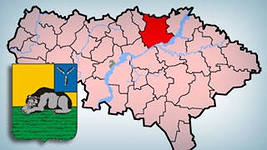 2016 годПАСПОРТВОЛЬСКОГО МУНИЦИПАЛЬНОГО РАЙОНА(на 01.01.2016 г.)Географическое положение.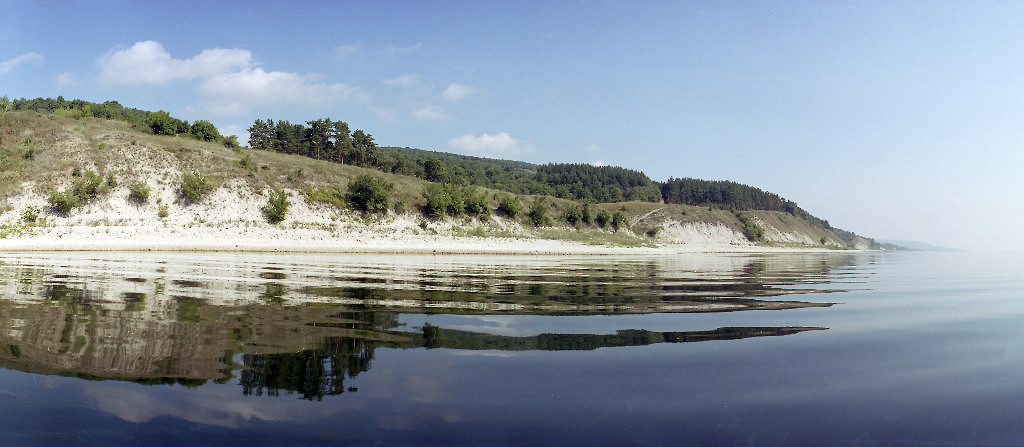 Вольский муниципальный район расположен в северной части Саратовской области. На севере граничит с Ульяновской областью, на северо-востоке с Хвалынским районом, на востоке с Балаковским и Марксовским районами, на юге с Воскресенским районом, на западе с Базарно-Карабулакским районом, на северо- западе с Балтайским районом Саратовской области.Это самый крупный по площади район Правобережья с сильно пересечённым рельефом, большими уклонами, осложняющими движение по дорогам, особенно в зимнее время. Располагается на Приволжской возвышенности. Один из самых лесистых районов Саратовской области. В районе находится переход через реку Волгу по плотине ГЭС.Территория района — 3,7 тыс. км². Протяженность с севера на юг – 90 км.Протяженность с запада на восток – 110 км.Внешняя граница района имеет  протяженность:с Балтайским муниципальным районом –  ;с Хвалынским муниципальным районом –  ;с Балаковским муниципальным районом –  ;с Воскресенским районом -  ;с Базарно- Карабулакским районом -  ;с Марксовским районом –  ;с Ульяновской областью –  .Общая протяженность внешней границы Вольского муниципального района составляет  .Вольский район по площади занимает 5-е место среди муниципальных районов области (3,9% от площади Саратовской области).Расстояние от  г. Вольска  до г. Саратова составляет 147 км, до   населенного     пункта г. Балаково составляет 30  км.Характер местности всхолмленный. Почвенный покров в районе в основном         чернозем.  Снежный покров достигает 30 см. Площадь лесов составляет  36 804 га.Объекты гидрографии.По территории района протекают реки: Волга,  Камышлейка, Калмантай, Алай, Багай, Горячка, Новоябловка, Терсянка, Терса, Артаниха, Елшанка,  Терешка, Ключ, Избалык, Казанла, Яблонька, Ерыкла, Чернавка, Багайка.  Количество прудов – 38.Река  Волга протекает в юго-западном направлении  со скоростью течения 0,5-2 м/с, ширина реки от 1 до 2,5 км, глубина от 10 до 16 м., грунт дна песок, крутизна берегов составляет 25 °, максимальный подъем воды ., предполагаемая зона затопления в районе пос. Комсомолец, ул. Октябрьская составляет  3 км².  Река судоходная. Толщина льда в зимний период   30-60   см. 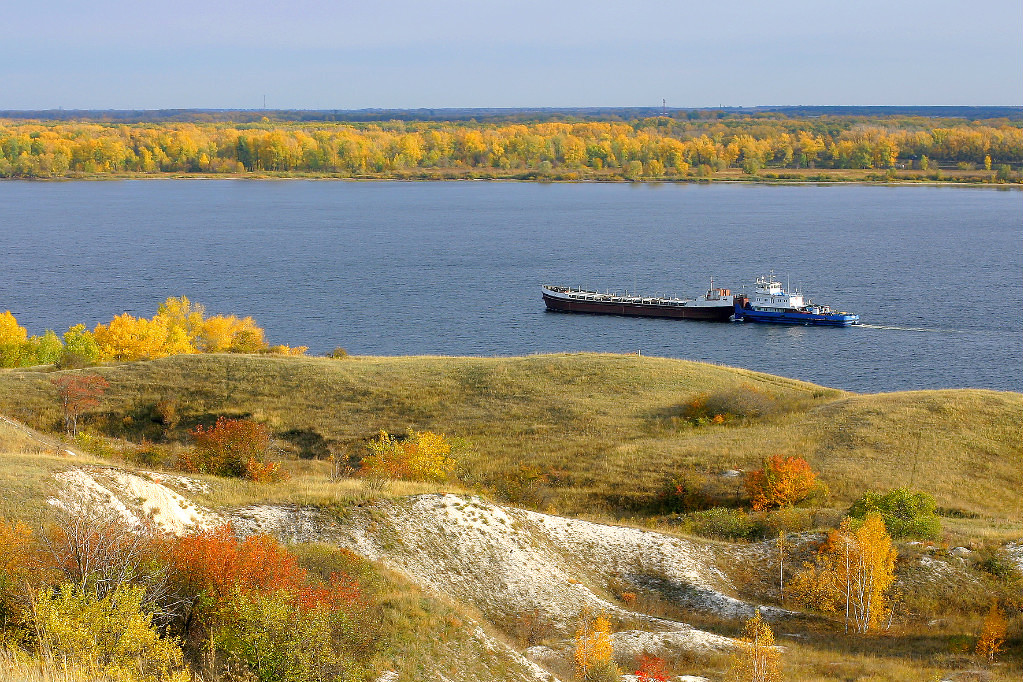 2. Административное делениеВ соответствии с Законом Саратовской области от 15 декабря 2004 № 86-ЗСО «О муниципальных образованиях, входящих в состав Вольского муниципального района» в районе имеется  15  муниципальных образований.Центр муниципального района г. Вольск, относится к 3 группе по ГО.Количество населенных пунктов  - 63 , в том числе:городов – 1;рабочих поселков  – 2;деревень – 3;сел – 48;прочих: 4 железнодорожных станций; 5 посёлков; с населением до 50 чел. – 18.Общая площадь застроенных земель – .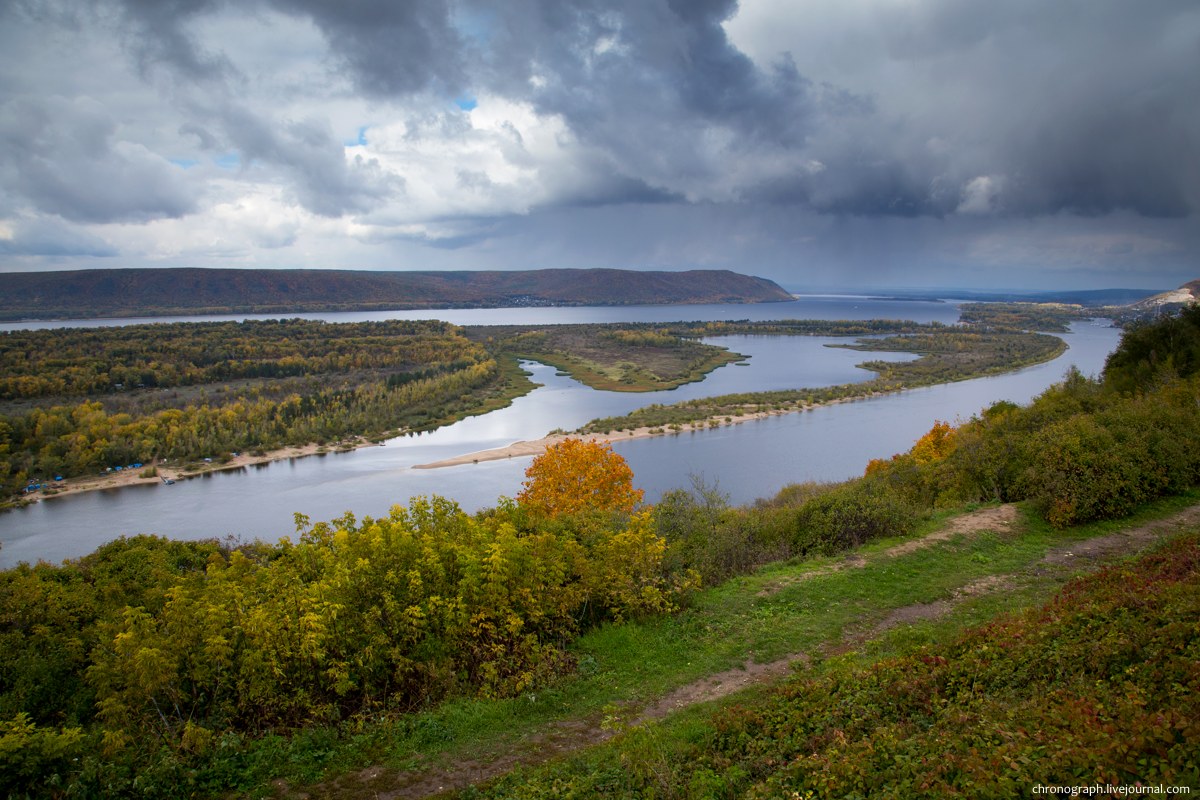 Сведения о муниципальных образованиях, входящих в состав 
Вольского муниципального района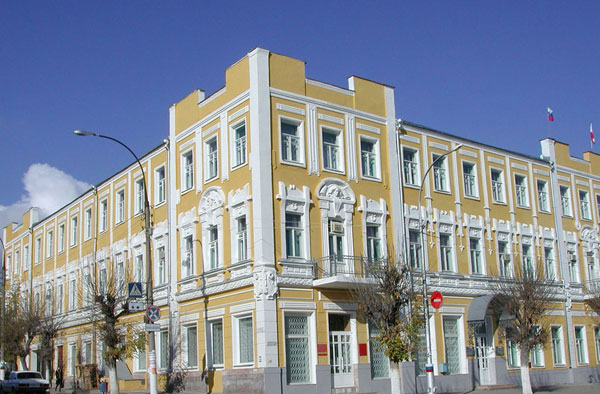 Органы местного самоуправления Вольского муниципального района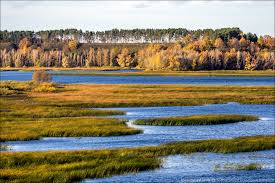 Органы местного самоуправления поселенийВОЛЬСКОГО МУНИЦИПАЛЬНОГО РАЙОНА3.НаселениеЧисленность постоянного населения Вольского района на 01.01.2016г. – 90 318 человек из них  городского населения – 70 802 человек (в том числе г. Вольск – 64 315 человек, р.п. Сенной – 6 487 человек), а сельских жителей 19 516. Национальный состав(итоги Всероссийской переписи населения 2010 года)Места компактного проживания населения:Чуваши - с.Калмантай  Черкасское МОЧеченцы - с. Черкасское   Черкасское МО4. Основные показатели уровня жизни Социально-экономическое развитиеВольского района 2014 - 2015 годы5. Социальная сфера.5.1. ОбразованиеВ Вольском муниципальном районе действуют  77 образовательных учреждений, в том числе 66 муниципальных  образовательных учреждения.Из общего количества образовательных учреждений:       · общеобразовательных школ: 31муниципальные (7536 обучающихся),в том числе:       · Основная  общеобразовательная  школа- 12, из них 11 имеют структурным подразделением детский сад;       · Средняя общеобразовательная  школа -  19 (в том числе лицей-1, гимназия -1), 2 имеют структурным подразделением детский сад;       ·федеральное государственное казенное общеобразовательное учреждение "Средняя общеобразовательная школа № 24" Министерства обороны Российской Федерации (355 учащихся);       · государственное бюджетное общеобразовательное учреждение Саратовской области "Средняя общеобразовательная школа  с. Белогорное  Вольского района"» (104 обучающихся);       · государственное бюджетное общеобразовательное учреждение Саратовской области « Школа для обучающихся по адоптированным образовательным программам № 14 г.Вольска»  -   1  (104 учащихся);       · государственное бюджетное общеобразовательное учреждение Саратовской области «Школа-интернат для обучающихся по адаптированным образовательным программам с. Широкий Буерак Вольского района» – 1 (79    воспитанников);Детских дошкольных учреждений 35,  из них:34  муниципальных (3685 воспитанников).Учреждений дополнительного образования   1  (922 воспитанника).· государственное бюджетное общеобразовательное учреждение Саратовской области «Вольский строительный лицей» 1 (377 воспитанников)Средних специальных учебных заведений  5   (1584 учащихся).Имеются следующие высшие образовательные учреждения (включая филиалы):Вольский военный институт  материального обеспечения (филиал ФГК ВОУ ВПО ‘Военная академия тыла и транспорта имени генерала армии А.В.Хрулёва’ министерства обороны Российской Федерации(г. Вольск, ул. М.Горького, 3). 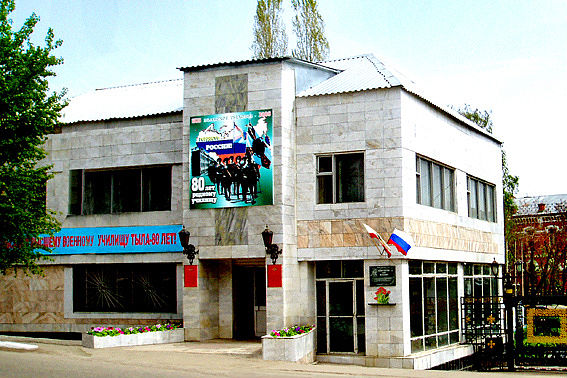 Филиал готовит офицеров-специалистов продовольственной, вещевой служб, службы горючего с высшим военно-специальным образованием для видов и родов войск Вооруженных Сил Российской Федерации и других министерств и ведомств.Срок обучения – 5 лет. Окончившим филиал присваивается воинское звание «ЛЕЙТЕНАНТ» и выдаётся диплом государственного образца  по специальности 080225 «Тыловое обеспечение» (специализации: продовольственное и вещевое обеспечение войск (сил), обеспечение войск (сил) ракетным топливом и горючим, объединенное обеспечение сил флота), с присвоением квалификации «СПЕЦИАЛИСТ».В филиал принимаются граждане Российской Федерации, имеющие документы государственного образца о среднем (полном) общем, среднем профессиональном образовании или документ государственного образца о начальном профессиональном образовании, если в нем есть запись о получении среднего (полного) общего образования, из числа:граждан в возрасте от 16 до 22 лет, не проходивших военную службу;граждан, прошедших военную службу, и военнослужащих, проходящих военную службу по призыву, – до достижения ими возраста 24 лет;военнослужащих, проходящих военную службу по контракту (кроме офицеров), – до достижения ими возраста 25 лет.Возраст поступающих на учебу лиц определяется по состоянию на 1 августа года приема в ВУЗ.Лица, желающие поступить в филиал, подают об этом заявление (рапорт для военнослужащих):военнослужащие – до 1 апреля года поступления по команде на имя командира части;гражданская молодежь – до 20 апреля в военный комиссариат района по месту жительства.Филиал  Автономной Некоммерческой Образовательной  Организации  Высшего Профессионального Образования
«Институт экономики и антикризисного управления»  в г. Вольске (Вольск, ул. Красногвардейская, д.30)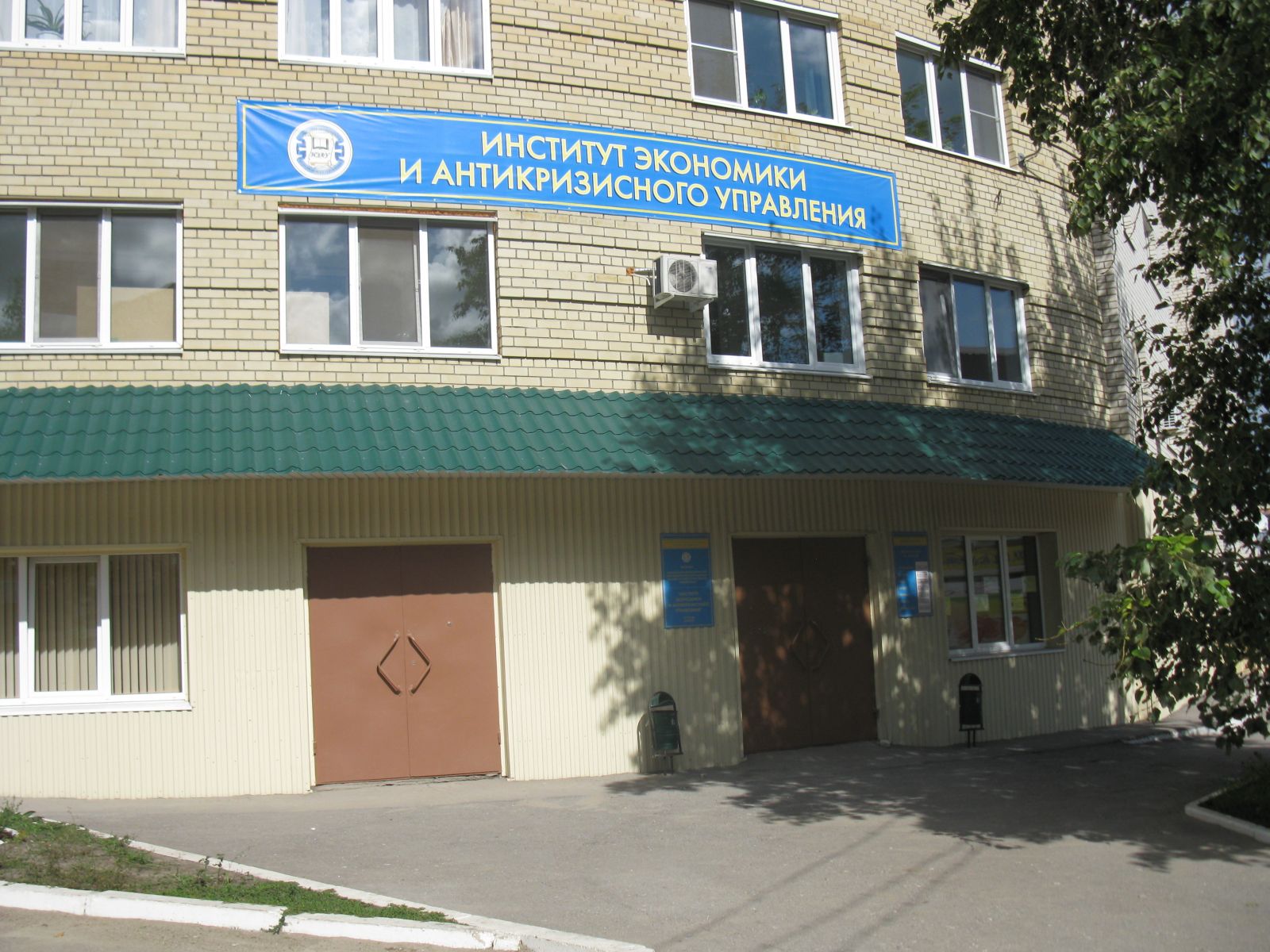 Институт проводит обучение по следующим специальностям:Антикризисное управление (экономист - менеджер);Экономика и управление на предприятии (экономист - менеджер);Бухгалтерский учет, анализ и аудит (экономист);Менеджмент организации(экономист - менеджер);Финансы и кредит (экономист); Экономика (бакалавр);Экономика (магистр).Открыты все формы обучения: очная, очно-заочная (вечерняя), заочная.Институт реализует сокращенные и ускоренные образовательные программы высшего профессионального образования. Специальное предложение - группы выходного дня.Институт предоставляет возможность пользоваться льготами студентов государственных ВУЗов (льготы на проезд на наземном транспорте и метро). Студентам очной формы обучения предоставляется отсрочка от армии.По итогам обучения выдается государственный диплом о высшем профессиональном образовании.Для подготовки научных и научно-педагогических кадров в ИЭАУ работает аспирантура.В институте существует уникальная возможность без ущерба для основной работы пройти обучение по программам переподготовки и повышения квалификации:Арбитражные управляющие;Антикризисное управление (в т.ч. ЖКХ, ТЭК, Кредитных организаций, Страховых, С/Х и др);"Налоговый консультант";"Профессиональный бухгалтер" (аттестат ИПБ);Бухгалтер по МСФО;Международная аттестация бухгалтеров (CIPA);Финансовый директор;Бухгалтер с нуля;Менеджмент организации.Проводятся семинары для корпоративных клиентов.Вольское представительство государственного образовательного учреждения высшего профессионального образования «Белгородский государственный технологический университет имени В.Г. Шухова»(г. Вольск Саратовской области, ул. Саратовская, 44).По качеству образования, профессорско-преподавательскому составу, по номенклатуре специальностей, составу факультетов, уровню научной работы и материальной базе БГТУ им. В.Г. Шухова - один из лучших вузов России.В состав университета входят: 7 институтов - строительного материаловедения; экономики и менеджмента; технологического оборудования и комплексов; архитектурно-строительный; информационных технологий и управляющих систем; автомобильно-дорожный, инженерно-экологический; факультеты: машиностроительный, энергетический, заочного образования, довузовской подготовки, дистанционных образовательных технологий.Учебный процесс и научные исследования осуществляют более 150 докторов и профессоров, в числе которых 47 академиков и член-корреспондентов государственных и общественных академий, свыше 400 кандидатов наук и доцентов, более 30 лауреатов почетных званий, 5 заслуженных изобретателей.Подготовка инженерных кадров ведется более чем по 60 специальностям и направлениям, что позволяет в комплексе решать проблему кадрового обеспечения предприятий промышленности строительных материалов и строительства. В университете всеми формами обучения охвачено более 25 тысяч студентов, в том числе иностранных граждан из 32 стран мира.В структуре БГТУ им. В.Г. Шухова действуют институт переподготовки и повышения квалификации специалистов, научно-исследовательский институт глобальных изменений и устойчивого развития, институт профессиональных бухгалтеров, наносистем в строительном материаловедении; аспирантура; докторантура, ряд техникумов, школ и гимназий, технические лицеи; Академический научно-творческий центр Российской академии архитектуры и строительных наук.Успешно функционируют Губкинский, Северокавказский, Дятьковский, Новороссийский филиалы, представительство в г. Вольске. В систему учебных заведений университета входит Белгородский инженерно-экономический институт, который имеет представительства в ряде регионов России.Четыре специальности университета: «Промышленное и гражданское строительство, Автомобильные дороги и аэродромы», «Производство строительных материалов изделий и конструкций», «Городское строительство и хозяйство» - прошли международную аккредитацию, проведенную Британским институтом гражданских инженеров.Представительство Саратовского государственного университета имени Н. Г. Чернышевского в г. Вольске (СГУ им. Н. Г. Чернышевского (г. Вольск, ул. Комсомольская, 202а). В структуру СГУ входят 15 факультетов (биологический, географический, геологический, социологический, механико-математический, иностранных языков и лингводидактики, компьютерных наук и информационных технологий, нано- и биомедицинских технологий, нелинейных процессов, психологии, психолого-педагогического и специального образования, физический, философский, экономический, юридический), 6 образовательных институтов (дополнительного профессионального образования, искусств, истории и международных отношений, физической культуры и спорта, филологии и журналистики, химии, филиал в г. Балашове – крупнейший в России среди филиалов вузов – с пятью факультетами (естественно-научного и педагогического образования; математики, экономики и информатики; социально-гуманитарным, физической культуры и безопасности жизнедеятельности; филологическим), 2 колледжа (радиоэлектроники, геологический).Вольское представительство межрегионального юридического института, ГОУ ВПО «Саратовская государственная академия права» (г. Вольск, ул. Саратовская, 12 «А»).Уровень подготовки бакалавра в филиале позволяет выпускникам успешно зарекомендовать себя на рынке труда либо продолжить обучение в магистратуре и аспирантуре.В филиале «СГЮА» действуют 4 кафедры:- кафедра государственно-правовых дисциплин (зав. кафедрой - к.ю.н., доцент Д.Е. Петров);- кафедра уголовно-правовых дисциплин (зав. кафедрой - к.ю.н., доцент А.Г. Блинов);- кафедра гражданско-правовых дисциплин (зав. кафедрой - д.ю.н., профессор Е.В. Вавилин);- кафедра социально-правовых и прикладных юридических дисциплин (зав. кафедрой - к.ф.н., доцент О.Н. Михайлова).Нормативные сроки обучения:очное отделение-4 года;заочное отделение-5 лет;заочное отделение на базе высшего профессионального образования и на базе среднего профессионального образования - 3 года.В Вольском филиале проводятся научно-исследовательские работы по заданиям Министерства образования и науки РФ. Наши преподаватели неоднократно становились обладателями грантов российских и международных научных фондов. Студенты филиала самостоятельно и под руководством опытных преподавателей принимают активное участие в международных и всероссийских конференциях, студенческих научно-практических круглых столах и олимпиадах, конкурсах, исследовательских проектах. Лучшие студенты рекомендуются к поступлению в аспирантуру и получают возможность продолжить научную деятельность в стенах Вольского филиала и Академии в целом.5.2. Здравоохранение. На территории Вольского муниципального района осуществляют деятельность 9 государственных учреждений здравоохранения, подведомственных министерству здравоохранения Саратовской области: Кроме того, на территории Вольского муниципального района осуществляет деятельность ведомственные медицинские организации:- НУЗ «Дорожная клиническая больница на станции Саратов II ОАО РЖД» Поликлиника №4 на станции Сенная.- Филиал №2 ФГКУ «428 Военный госпиталь» Минобороны России- Филиал ФГБУЗ «Саратовский медицинский центр» ФМБА России – МСЧ №1Демографические показатели.5.3. КультураВ районе действуют:           Коллективов самодеятельного художественного творчества -  164,          из них имеют звание «Народный самодеятельный коллектив» - 15.	Система социальной защиты населенияВольского района      ГАУ СО «Центр социальной защиты населения Вольского района» реализует, в пределах своей компетенции, единую государственную политику в сфере социальной поддержки населения. Осуществляет деятельность по назначению социальных выплат и предоставлению мер социальной поддержки отдельным категориям граждан, оказание информационно-консультационных услуг населению Вольского района. Адрес: г. Вольск, ул. Революционная д. 26. Телефон: 7–16–05 (секретарь). Директор – Щирова Наталья Николаевна.   ГБУ СО «Социально – реабилитационный центр «Волжанка».Основная деятельность центра заключается в предупреждении безнадзорности, беспризорности, правонарушений и антиобщественных действий, выявлении детей, склонных к бродяжничеству, определении и устранении причин и условий, способствующих этому, предоставление детям временного проживания на полном государственном обеспечении до определения и осуществления совместных с органами опеки и попечительства оптимальных форм их жизнеустройства; в оказании комплексной медико-психолого-педагогической помощи, направленной на вывод детей и их семей из трудной жизненной ситуации. Адрес: г. Вольск, ул. Школьная д. 13. Телефон: 5 – 18 – 27. Директор - Козырькова Елена Ивановна.         ГБУ СО «Вольский реабилитационный центр для детей и подростков с ограниченными возможностями». Осуществляет социальную реабилитацию детей и подростков с отклонениями в умственном и физическом развитии в возрасте от рождения до 18 лет, а также воспитывающих их семей. Адрес: г. Вольск, пл. Юности д. 5. Телефон: 5 – 17 – 71. Директор -  Горбатова Галина Васильевна.               ГАУ СО «Реабилитационный центр инвалидов «Волжские зори». Целью деятельности Центра является оказание квалифицированной медико-социальной, психолого-социальной, социально-педагогической помощи, обеспечение максимально полной и своевременной социальной адаптации к жизни в обществе, семье, привлечение к самореализации в культурно-массовой деятельности. Адрес: г. Вольск, ул. Маяковского д. 1. Телефон:7–80–47. Директор -  Базовкин Владимир Михайлович.ГБУ СО «Белогорновский дом – интернат для престарелых и инвалидов». Это комплекс зданий и помещений, приспособленных для обеспечения полноценного проживания ветеранов. Адрес: Вольский район, с. Белогорное, ул. Красная, д. 112-а. Телефон: 62 – 5 – 46. Директор -  Третьякова Павлина Кондратьевна.ГАУ СО «Черкасский психоневрологический интернат» оказывает реабилитационные услуги и комплексные мероприятия с целью  сохранения и дальнейшего развития потенциальных возможностей инвалидов с нарушением интеллекта. Адрес: Вольский район, пос. Черкасское, пл. Революции, д. 7. Телефон: 61 – 1 – 79. Директор -  Мочалова Валентина ВасильевнаГАУ СО «Колоярский психоневрологический интернат» оказывает реабилитационные услуги и комплексные мероприятия с целью  сохранения и дальнейшего развития потенциальных возможностей инвалидов с нарушением интеллекта. Адрес: Вольский район, с. Колояр, ул. Садовая, д. 1. Телефон: 63 – 1 – 95. Директор -  Веденко Александр Дмитриевич.5.5. Физкультура, спорт и туризм.В Детско-юношеской спортивной школе культивируются 11 видов спорта. Занимается около 1237 детей и подростков. Занятия проводятся бесплатно. Из общего числа занимающихся 52% детей и подростков из неполных, многодетных, малообеспеченных, детей-сирот и детей, находящихся под опекой. Тренеры-преподаватели ДЮСШ работают во всех микрорайонах города, а также в пос. Сенной, с. В. Чернавка, с. Н. Чернавка и с. Терса, на спортивных сооружениях ДЮСШ, базах общеобразовательных школ и учебных заведений города и района.В районе также активно работают:- Саратовский областной физкультурно-спортивный центр «Урожай», в котором занимается около 397 ребят, из г. Вольска, п. Сенной, сёл Кряжим, Черкасское, Колояр, Терса, Белогорное, Барановка, Калмантай;- федерации хоккея с шайбой, футбола, баскетбола, лыжных гонок, киокусинкай карате, шахмат;- 4 клуба по месту жительства, в которых занимается около 350 чел.В числе спортивных сооружений учтены1. ФОК с ледовой ареной – 1, из них муниципальные - нет,2. Лыжные базы – 1, из них муниципальные - 1,3. Сооружения для стрелковых видов – 8, из них муниципальные - 3,4. Горнолыжная база – 1, из них муниципальные – нет.5.6. Средства массовой информации, распространяемые на территории района.5.7. Религия.Русская православная церковь:Русская старообрядческая церковь -   1 Мусульмане (мечеть) -   1Иудеи  -  нетКатолики  -  нетЛютеране  -  нетДругие религиозные объединения и церкви:Церковь Христиан Адвентистов Седьмого Дня,Зал царства Свидетелей Иеговы.Церковь Евангельских Христиан-Баптистов6. Торговля и услуги (данные на 2015г. будут скорректированы в сентябре 2016г.)7. Промышленность (крупные и средние предприятия).Специализация района:  производство прочих неметаллических минеральных продуктовПромышленные предприятия8.  СЕЛЬСКОЕ ХОЗЯЙСТВО8.1.Сельскохозяйственные  предприятияВ районе развиты следующие отрасли:животноводство –  молочно-мясное  скотоводство, овцеводство;растениеводство – возделывание зерновых (пшеница, рожь, ячмень, овес, гречиха, просо), технических (подсолнечник, рыжик, кориандр) и кормовых  культур.8.2. Земельные ресурсы 8.3. Поголовье скота в частном секторе9. Транспортная система района.9.1.Автомобильные дорогиПротяжённость автомобильных дорог в районе  546,4 км,из них:​ шоссейных:   320.9 км    из них:​ усовершенствованных шоссе 116 км​ шоссе       204.9 км​ грунтовых       258.1 км    из них:​ улучшенных грунтовых дорог      219.5 км​ грунтовых (просёлочных)      38.6 км       из них :​ федерального значения   73.9 км​ областного значения       246.6 кмКоличество пассажирских маршрутов в муниципальном районе – 31, в том числе:​ 19  автобусных городских;​ 12  автобусных пригородных;​ 7 автобусных междугородних.Дороги МО г.ВольскДороги Вольского районаДороги Федерального значения Дороги областного значенияДороги местного значенияХарактеристика мостов (путепроводов)В районе имеется   41   мостМосты на территории МО г. Вольск (16 шт.)                    Мосты муниципальных образований района.9.2. Железнодорожная сетьПеревозка жителей Вольского района железнодорожным транспортом осуществляется через железнодорожную станцию «Вольск» Саратовского отделения Приволжской железной дороги – филиала ОАО «РЖД».В Вольском районе имеются предприятия железнодорожного транспорта в том числе: Локомотивное Депо Сенная, Сенновская дистанция сигнализации централизации и блокировки, Сенновская дистанция электроснабжения, Привольская дистанция пути. В районе имеется  1  железнодорожная линия.Принадлежность -  Приволжская ЖД Саратовское отделение,вид тяги: электрическая, тепловозная.       Станции – 11Эксплутационная длина  149  км.,пропускная способность: максимальная –17 –18,минимальная 1-2  п.п/сут9.3. Трубопроводы.По территории района пролегает  2  трубопроводаГазовый  имеет протяженность 1141 км.Водный имеет протяжённость 426,7  км.9.4. СудоходствоПеревозка пассажиров водным транспортом в Вольском районе осуществляется через линейную пристань «Вольск» ОАО «Саратовское речное транспортное предприятие».Катером ПС-246 обслуживаются три линии «Вольск-Пляж», «Вольск-Дынное», «Вольск-Приверх». Пристань Вольск благоустроенного причального фронта не имеет и специализирована по отгрузке продукции цементных заводов. Строительные материалы отправляются во многие районы России, ряд грузополучателей цемента (навалом) на р.Волге имеют специализированные причалы по выгрузке его из судов.Перевозка пассажиров в навигацию осуществляется катером ПС-246.Протяженность судоходных путей  77 км по рекам  Волга и  Иргиз.Речных портов –    нет.Пристаней – 1.Пристань Вольск не связана с железной дорогой.9.5.Авиационный транспорт.На территории муниципального района авиационный транспорт отсутствует.10. Муниципальное хозяйство.10.1. Уличное освещение.10.2. Утилизация твердых бытовых отходов.На территории Вольского муниципального района утилизацию твердых бытовых отходов осуществляет ООО «Мехуборка», которая обслуживает микрорайона города Вольска, такие как «Новоселы», «Центральный», «Заводской», «Северный».   ООО «Мехуборка» оказывает услуги по сбору, вывозу и утилизации мусора, переработке и вывозу отходов, решает вопросы механизированной уборки. Вывоз твердых бытовых отходов осуществляется на полигон г. Балаково ЗАО «Управление отходов».10.3. Общественные бани.10.4. Памятники.10.5. Кладбища.10.6. Энергетика.10.7.  Водоснабжение.Транспортировка воды по району:Водопроводные колодцы (шт.) – 1248Запорная арматура (ед.) – 1248Пожарные гидранты (шт.) – 18Водоразборные колонки (шт.) – 913Насосные станции (шт.) - 410.8. Связь.11. Управление муниципальным имуществом.	Стоимость муниципального имущества района –  3 143 745 816,00  руб.	В том числе:- имущество муниципальных предприятий и учреждений –                               2 719 843 720,00 руб.;- имущество органов местного самоуправления – 147 474 972,00 руб.;- имущество казны КУМИ и ПР администрации ВМР – 201 405 590,00 руб.;- имущество казны КУМИ и ПР муниципального образования город Вольск – 75 021 534,00 руб.12. Основные политические партии и общественные движения, осуществляющие свою деятельность на территории районаОТДЕЛЕНИЯ ПОЛИТИЧЕСКИХ ПАРТИЙ И ОБЩЕСТВЕННЫХ ОРГАНИЗАЦИЙПримечание: Данные о численном составе общественных объединений приведены на основе информации руководителей и полученных путем собственного мониторинга.Информационные ресурсы муниципального районаГлава администрации Вольского муниципального района                                      И.И. Пивоваров№п/пНаименование и статус муниципального образованияРасстояние от центра МО  до г. ВольскаПлощадь (га)Административный центр поселения, год образованияНаименование населенных пунктовРасстояние до администра-тивного центраКоличество дворов /квартирКоличество  газифицированных домовЧислен-ность населения на 01.01.2016 г.*1Муниципальное образование город Вольск(городское поселение)____70577,9г. Вольск1780 г.г. Вольск, в том числе:Центр643151Муниципальное образование город Вольск(городское поселение)____70577,9г. Вольск1780 г.ж.-д. ст. Клёны11643151Муниципальное образование город Вольск(городское поселение)____70577,9г. Вольск1780 г.р.п. Клёны9643151Муниципальное образование город Вольск(городское поселение)____70577,9г. Вольск1780 г.пос. Шиханы-222643151Муниципальное образование город Вольск(городское поселение)____70577,9г. Вольск1780 г.пос. Шиханы-418643151Муниципальное образование город Вольск(городское поселение)____70577,9Всего:5-643152Барановское муниципальное образование(сельское поселение)55 км.9721,68с. Барановка1693 г.с. БарановкаЦентр44744011242Барановское муниципальное образование(сельское поселение)55 км.9721,68с. Барановка1693 г.с. Песчанка17447440-2Барановское муниципальное образование(сельское поселение)55 км.9721,68Всего:2-44744011243Белогорновское муниципальное образование(сельское поселение)70 км.25742,62с. Белогорное1664 г.с. БелогорноеЦентр3492157433Белогорновское муниципальное образование(сельское поселение)70 км.25742,62с. Белогорное1664 г.с. Новопокровка19349215103Белогорновское муниципальное образование(сельское поселение)70 км.25742,62с. Белогорное1664 г.с. Юловая Маза83492152283Белогорновское муниципальное образование(сельское поселение)70 км.25742,62Всего3-3492159814Верхнечернавское муниципальное образование(сельское поселение)18км.9617,31с. Верхняя Чернавка18 в.с. Верхняя ЧернавкаЦентр364/39433010504Верхнечернавское муниципальное образование(сельское поселение)18км.9617,31Всего1-364/39433010505Кряжимское муниципальное образование(сельское поселение)40 км.25384,42с. Кряжим1730 г.с. КряжимЦентр4233573925Кряжимское муниципальное образование(сельское поселение)40 км.25384,42с. Кряжим1730 г.с. Горячка15423357985Кряжимское муниципальное образование(сельское поселение)40 км.25384,42с. Кряжим1730 г.с. Дмитриевка742335725Кряжимское муниципальное образование(сельское поселение)40 км.25384,42с. Кряжим1730 г.с. Ивановка144233571005Кряжимское муниципальное образование(сельское поселение)40 км.25384,42с. Кряжим1730 г.с. Николаевка124233571205Кряжимское муниципальное образование(сельское поселение)40 км.25384,42с. Кряжим1730 г.с. Никольское15423357755Кряжимское муниципальное образование(сельское поселение)40 км.25384,42с. Кряжим1730 г.с. Улыбовка3423357245Кряжимское муниципальное образование(сельское поселение)40 км.25384,42Всего7-4233578116Колоярское муниципальное образование(сельское поселение)90 км.21833,97с. Колояр1760 г.с. КолоярЦентр3923359266Колоярское муниципальное образование(сельское поселение)90 км.21833,97с. Колояр1760 г.с. Ерыкла83923351246Колоярское муниципальное образование(сельское поселение)90 км.21833,97с. Колояр1760 г.дер. Марьевка639233576Колоярское муниципальное образование(сельское поселение)90 км.21833,97с. Колояр1760 г.дер. Минеевка639233516Колоярское муниципальное образование(сельское поселение)90 км.21833,97с. Колояр1760 г.с. Старая Лопастейка12392335216Колоярское муниципальное образование(сельское поселение)90 км.21833,97Всего5-39233510797Куриловское муниципальное образование(сельское поселение)40 км.21441,3с.Куриловканачало 18 в.с. КуриловкаЦентр6766728937Куриловское муниципальное образование(сельское поселение)40 км.21441,3с.Куриловканачало 18 в.с. Белый Ключ367667227Куриловское муниципальное образование(сельское поселение)40 км.21441,3с.Куриловканачало 18 в.пос. Горный5676672907Куриловское муниципальное образование(сельское поселение)40 км.21441,3с.Куриловканачало 18 в.с. Елховка106766721877Куриловское муниципальное образование(сельское поселение)40 км.21441,3с.Куриловканачало 18 в.ж.-д. ст. Куриловка56766721157Куриловское муниципальное образование(сельское поселение)40 км.21441,3с.Куриловканачало 18 в.с. Шировка156766721857Куриловское муниципальное образование(сельское поселение)40 км.21441,3Всего:6-67667214728Междуреченское муниципальное образование(сельское поселение)70 км.21816,84с. Междуречьеначало 18 в.с. МеждуречьеЦентр3752024958Междуреченское муниципальное образование(сельское поселение)70 км.21816,84с. Междуречьеначало 18 в.ж.-д. ст. Буровка7375202408Междуреченское муниципальное образование(сельское поселение)70 км.21816,84с. Междуречьеначало 18 в.с. Буровка6375202378Междуреченское муниципальное образование(сельское поселение)70 км.21816,84с. Междуречьеначало 18 в.с. Клюевка9375202178Междуреченское муниципальное образование(сельское поселение)70 км.21816,84с. Междуречьеначало 18 в.с. Новопавловка5375202608Междуреченское муниципальное образование(сельское поселение)70 км.21816,84с. Междуречьеначало 18 в.с. Покурлей143752023588Междуреченское муниципальное образование(сельское поселение)70 км.21816,84Всего6-37520210079Нижнечернавское муниципальное образование(сельское поселение)24 км.10368,93с. Нижняя Чернавкаконец 19 в.с. Нижняя ЧернавкаЦентр4064588989Нижнечернавское муниципальное образование(сельское поселение)24 км.10368,93с. Нижняя Чернавкаконец 19 в.ж.-д. ст. Чернавка34064581159Нижнечернавское муниципальное образование(сельское поселение)24 км.10368,93Всего:2-406458101310Покровское муниципальное образование(сельское поселение)35 км.20680,3с. Покровкаконец 18 в.с. ПокровкаЦентр29027632110Покровское муниципальное образование(сельское поселение)35 км.20680,3с. Покровкаконец 18 в.с. Осиновка1229027617010Покровское муниципальное образование(сельское поселение)35 км.20680,3с. Покровкаконец 18 в.с. Труевая Маза1529027610610Покровское муниципальное образование(сельское поселение)35 км.20680,3с. Покровкаконец 18 в.с. Лягоши62902761710Покровское муниципальное образование(сельское поселение)35 км.20680,3Всего4-29027661411Сенное муниципальное образование(городское поселение)44 км.9912,97р.п. Сенной1943 г.р.п. СеннойЦентр918/2249601/2200648711Сенное муниципальное образование(городское поселение)44 км.9912,97р.п. Сенной1943 г.пос. Карьер3918/2249601/22001611Сенное муниципальное образование(городское поселение)44 км.9912,97р.п. Сенной1943 г.с. Ключи9918/2249601/220067111Сенное муниципальное образование(городское поселение)44 км.9912,97Всего3-918/2249601/2200717412Талалихинское муниципальное образование(сельское поселение)30 км.13668,72с.Талалихино1930 г.с. ТалалихиноЦентр49521334012Талалихинское муниципальное образование(сельское поселение)30 км.13668,72с.Талалихино1930 г.с. Дубровное84952134012Талалихинское муниципальное образование(сельское поселение)30 км.13668,72с.Талалихино1930 г.с. Куликовка2449521320012Талалихинское муниципальное образование(сельское поселение)30 км.13668,72Всего:3-49521358013Терсинское муниципальное образование(сельское поселение)14 км.15180,65с. Терса1699 г.с. ТерсаЦентр17411296257813Терсинское муниципальное образование(сельское поселение)14 км.15180,65с. Терса1699 г.с. Девичьи Горки101741129614613Терсинское муниципальное образование(сельское поселение)14 км.15180,65с. Терса1699 г.с. Тёпловка81741129627413Терсинское муниципальное образование(сельское поселение)14 км.15180,65с. Терса1699 г.ж.-д. ст. Терса2,5174112968713Терсинское муниципальное образование(сельское поселение)14 км.15180,65с. Терса1699 г.пос. Тополёвый121741129630013Терсинское муниципальное образование(сельское поселение)14 км.15180,65Всего:5-17411296338514Черкасское муниципальное образование(сельское поселение)50 км.49182,35р.п. Черкасское1700 г.р.п. ЧеркасскоеЦентр14751350306714Черкасское муниципальное образование(сельское поселение)50 км.49182,35р.п. Черкасское1700 г.с. Александровка1514751350114Черкасское муниципальное образование(сельское поселение)50 км.49182,35р.п. Черкасское1700 г.с. Калмантай201475135045214Черкасское муниципальное образование(сельское поселение)50 км.49182,35р.п. Черкасское1700 г.с. Камышовка13147513505014Черкасское муниципальное образование(сельское поселение)50 км.49182,35р.п. Черкасское1700 г.с. Кизатовка25147513502014Черкасское муниципальное образование(сельское поселение)50 км.49182,35р.п. Черкасское1700 г.с. Лопуховка2214751350614Черкасское муниципальное образование(сельское поселение)50 км.49182,35р.п. Черкасское1700 г.дер. Огарёвка20147513501814Черкасское муниципальное образование(сельское поселение)50 км.49182,35р.п. Черкасское1700 г.с. Спасское151475135023314Черкасское муниципальное образование(сельское поселение)50 км.49182,35Всего:8-14751350384715Широкобуеракское муниципальное образование(сельское поселение)40 км.28496,7с. Широкий Буераксередина 17в.с. Широкий БуеракЦентр763/1244623106215Широкобуеракское муниципальное образование(сельское поселение)40 км.28496,7с. Широкий Буераксередина 17в.с. Богатое12763/124462328215Широкобуеракское муниципальное образование(сельское поселение)40 км.28496,7с. Широкий Буераксередина 17в.с. Богородское12763/124462327615Широкобуеракское муниципальное образование(сельское поселение)40 км.28496,7с. Широкий Буераксередина 17в.с. Заветное10763/124462321715Широкобуеракское муниципальное образование(сельское поселение)40 км.28496,7с. Широкий Буераксередина 17в.с. Рощино15763/12446232915Широкобуеракское муниципальное образование(сельское поселение)40 км.28496,7Всего:5-763/12446231866ИТОГО:ИТОГО:353626,666390318НаименованиеДолжностьФ.И.О.АдресТелефонВольское муниципальное СобраниеГлава муниципального района Краснов Анатолий Иванович,избран на должность 15.10.2008, 21.04.2011Образование высшее-Саратовский сельскохозяйственный институт г. Вольск, ул.Октябрьская, д.1147-20-17Администрация Вольского муниципального района Глава администрации муниципального района Пивоваров Игорь Иванович,назначен  на должность 05.11. 2006 г., 03.12.2013г.Образование высшее - Воронежское высшее военное авиационно-инженерное училищег. Вольск, ул.Октябрьская, д.114     7-20-17НаименованиеДолжностьФ.И.О.АдресТелефонМуниципальное образование город ВольскГлава муниципального образования город ВольскМатвеев Виталий Геннадьевичг. Вольск, ул.Октябрьская, д.1147-05-05Барановское муниципальное образованиеГлава Барановского МО  Харитонов Иван Семенович412976, Саратовская обл., Вольский район, с.Барановка ул. Ленина, 6165-2-42Белогорновское муниципальное образованиеГлава Белогорновского МОПоликарпов Сергей Николаевич412971, Саратовская обл., Вольский район, с.Белогорное ул. 65 лет Октября, 962-5-30 Верхнечернавское муниципальное образованиеГлава Верхнечернавского МО  РыжковаОльга Викторовна412940, Саратовская обл., Вольский район, с.Верхняя Чернавка ул. Комсомольская, 463-7-22Колоярское муниципальное образованиеГлава Колоярского МО  Никулин Александр Анатольевич412947, Саратовская обл., Вольский район, с.Колояр пл. Комсомольская, 2063-2-84Кряжимское муниципальное образованиеГлава  Кряжимского МОЛобанов  Алексей Павлович412961, Саратовская обл., Вольский район, с.Кряжим ул. Зеленая, д. 7/264-6-93Куриловское муниципальное образованиеГлава  Куриловского МОСамойленко Людмила Анатольевна412930, Саратовская обл., Вольский район,с. Куриловка, ул. Садовая, 25 «а»  66-2-19Междуреченское муниципальное образованиеГлава Междуреченского МО Андриенко Ольга Анатольевна412974, Саратовская обл., Вольский район, с.Междуречье ул. Луговая, 2264-5-36 Нижнечернавское муниципальное образованиеГлава  Нижнечернавского МОГунинСергей Валентинович412941, Саратовская обл., Вольский район, с.Нижняя Чернавка ул.Пролетарская, 3265-4-49 Покровское муниципальное образованиеГлава  Покровского МОКаета ОксанаАлексеевна412492, Саратовская обл., Вольский район, с.Покровка ул. Центральная, 38 «В» 63-0-00Сенное муниципальное образованиеГлава Сенного МО Мартынова Светлана СергеевнаГлава администрации Сенного МОХахалин Сергей Александрович412975, Саратовская обл., Вольский район, р.п.Сенной ул. Привокзальная, 3060-6-10Талалихинское муниципальное образованиеГлава  Таталихинского МОАгрусьев  Дамир Кешафович412934, Саратовская обл., Вольский район, с.Талалихино, ул Школьная, 764-2-19Терсинское муниципальное образованиеГлава  Терсинского МОСавцов Виктор Юрьевич412932, Саратовская обл., Вольский район, с.Терса ул. Советская, 169-1-85Черкасское муниципальное образованиеГлаваЧеркасского МОНикитин Александр Юрьевич Глава администрации Черкасского МОМоренов Александр Евгеньевич412954, Саратовская обл., Вольский район, р.п.Черкасское ул. Московская, 1 «а»61-1-46 Предварительные данные Количество человекжители,  вновь прибывшие в район за 2015год 3 381убывшие из района в 2015 году 3 098городское население (в т.ч. р.п.Сенной)  (по состоянию на 01.01.2016г.)70 802сельское население (по состоянию на 01.01.2015г.)19 516мужское население (по состоянию на 01.01.2015г.)42 344женское население  (по состоянию на 01.01.2015г.)48 136дети  (от 0 до 13 лет (вкл))13 180молодежь (от 14 до 30 лет (вкл))21 190ветераны  ВОВ1208из них:  инвалидов ВОВ15участников ВОВ78труженики тыла1 078последний военный призыв20жители блокадного Ленинграда4бывшие малолетние узники фашистских концлагерей13инвалиды5790в т.ч. детей-инвалидов220Количество родившихся в 2015году 965Количество умерших в 2015году1414избиратели64 932трудоспособного возраста43758из них: зарегистрировано безработных 841пенсионеры по возрасту24 851 из них работает8 573Среднесписочная численность работников (без внешних совместителей) по крупным и средним предприятиям Вольского муниципального района за 2015 год, чел.(уточненные данные будут откорректированы  в сентябре 2016 года)Среднесписочная численность работников (без внешних совместителей) по крупным и средним предприятиям Вольского муниципального района за 2015 год, чел.(уточненные данные будут откорректированы  в сентябре 2016 года)Сельское хозяйство, охота и лесное хозяйство181Обрабатывающие производства2 084Производство, передача и распределение электроэнергии, газа, пара и горячей воды1 438Строительство380Оптовая и розничная торговля; ремонт автотранспортных средств, мотоциклов, бытовых изделий и предметов личного пользования737Деятельность гостиниц и ресторанов247Транспорт и связь1 872Финансовая деятельность218Операции с недвижимым имуществом638Государственное управление и обеспечение военной безопасности; обязательное социальное обеспечение3 403Образование4 419Здравоохранение и предоставление социальных услуг3 832Предоставление прочих коммунальных, социальных и персональных услуг659Добыча полезных ископаемых27ВСЕГО:20 199№ п/пНациональностьКоличествочеловек1Русские838542Казахи2243Украинцы11624Татары17805Армяне11256Азербайджанцы5477Мордова2788Чуваши10599Белорусы25210Чеченцы23511Немцы17412Башкиры13513Марийцы15114Молдоване9215Евреи1716Другие национальности1097Всего 92182Показатели2014г.2015г.Объем отгруженных товаров, выполненных работ, услуг по фактическим видам деятельности всеми производителями, млн. руб.92787743Индекс физического объема промышленного производства (в % к соответствующему периоду прошлого года)102,880.1Валовая продукция сельского хозяйства во всех категориях хозяйств в действующих ценах каждого года17611909Численность работающих, всего (чел.)2407923996Фонд оплаты труда работающих, тыс. руб.55135604Среднемесячная заработная плата, руб.19080,219463,2Выплаты социального характера, тыс. руб.40,743,5Численность детей до 18 лет, чел.1613016310Среднемесячные денежные доходы на душу населения, руб.1051611479Оборот розничной торговли64376662Оборот общественного питания532447Объем платных услуг населению18241236Величина прожиточного минимума в расчете на душу населения, руб.69327986 №Наименование учрежденийЧисло коек в стационареЧисло коек в дневном стационареМощность поликлиникиЧисло врачей / среднего медперсонала1.ГУЗ СО «Вольская районная больница» 3751481595150 / 5592.ГАУЗ СО «Вольская стоматологическая поликлиника»--2797 / 503.ГУЗ СО «Вольская станция скорой медицинской помощи»---1 / 834.ГУЗ «Областной онкологический диспансер №1» «Вольский филиал»125-6018 / 675.ГУЗ «Вольский перинатальный центр» МЗСО12282230 / 1386.ГУЗ «Балаковский кожновенерологический диспансер» МЗСО Вольский филиал84695 / 137.ГУЗ «Вольский межрайонный психоневрологический диспансер»60-199 / 268.ГУЗ «Вольский противотуберкулезный диспансер»65-414 / 229.ГУЗ «Вольский специализированный дом ребенка для детей с органическим поражением ЦНС, в т.ч. ДЦП, без нарушения психики» на 30 мест---1 / 19Итого7551602085225 / 977201320142015Численность населения976479683396314Родилось по данным ЗАГС10251029965Умерло по данным ЗАГС145714591414Рождаемость на 1000нас.10,511,310,7Общая смертность на 1000нас.15,216,115,7Естественная убыль на 1000нас.-4,7-4,8-5,0Библиотеки35Музей1Театр1Клубы4Дома культуры27Филиал ГПОУ «Саратовский областной колледж искусств» в г. Вольске1Детские школы искусств4Киноустановки8Всего 73 учреждения культуры в т.ч. муниципальных –71, областных – 2 (ГАУК СО «Драматический театр г. Вольска»; Филиал ГПОУ «Саратовский областной колледж искусств» в г. Вольске)Всего 73 учреждения культуры в т.ч. муниципальных –71, областных – 2 (ГАУК СО «Драматический театр г. Вольска»; Филиал ГПОУ «Саратовский областной колледж искусств» в г. Вольске)Наименование показателяЕдиницаизмеренияКоличествоУчреждения культуры и искусства (всего)единиц71Число учреждений культурно-досугового типаединиц31в них работников, всегочеловек245из них специалисты культурно-досуговой деятельностичеловек138Число библиотекединиц35в них работников, всегочеловек111из них библиотечных работниковчеловек93Число музеевединиц1в них работников, всегочеловек55из них научные сотрудники и экскурсоводычеловек13Число детских музыкальных, художественных, 
хореографических школ и школ искусствединиц4в них работников, всегочеловек184из них преподавателейчеловек117Число кинотеатров и киноустановокединиц8в них работников, всегочеловек8Стадионов (1500 мест и более)1дворцов спортадворцов спортанетспортивные залы, всего49плоскостные спортсооружения:плоскостные спортсооружения:45в общеобраз. учрежд.37В т.ч. площадкиВ т.ч. площадки31в учрежд. нач.проф. обр.3поляполя11в ССУЗах и ВУЗах9спортивные ядраспортивные ядра3плавательных бассейнов3лыжных базлыжных баз1другие спортсооружения9физкультурно-оздоровительные центры предприятий, учрежденийфизкультурно-оздоровительные центры предприятий, учрежденийфизкультурно-оздоровительные центры предприятий, учрежденийНетНетФизкультурно-оздоровительный комплекс с ледовой аренойФизкультурно-оздоровительный комплекс с ледовой аренойФизкультурно-оздоровительный комплекс с ледовой ареной11Наименование показателяЕдиницаизмеренияЧисло спортивных сооружений - всегоединица108из них муниципальныхединица86из общего числа спортивных сооружений:стадионы с трибунамиединица1из них муниципальныхединица1плоскостные спортивные сооруженияединица45из них муниципальныхединица39спортивные залыединица49из них муниципальныхединица42плавательные бассейныединица3из них муниципальныхединица-Число детско-юношеских спортивных школединица1Численность занимающихся в детско-юношеских 
спортивных школахчеловек1237НаименованиеАудитория (число зрителей, слушателей, число подписчиков и покупателей в районе)ФИОгл. редактора, адрес, телефонФИО ведущихжурналистов,     тел., факсФИО ведущихжурналистов,     тел., факсЗона и сетка вещания, территория распространенияэлектронныеэлектронныеэлектронныеэлектронныеэлектронныеэлектронныеЭлектронная версия газеты «Вольская жизнь»1750 посетителей еженедельноИздатель МУ «ИЦ «Вольская жизнь», зам.директора Кирсанова Ольга Александровна ул.Пушкина 3а, тел.7-31-10,  www.volsklife.ru7-31-107-31-101/2 тер. ВМРпечатныепечатныепечатныепечатныепечатныепечатные«Вольская жизнь»Перерегестрированна 27.11.2006 г. в Средне-Волжском упр. федер. службы по надзору за собл. законод. в сфере массовых ком. и охране культ. наследия., свидетельство ПИ № ФС 8-0446Тираж 5500 экз.Издатель МУ «ИЦ «Вольская жизнь», директор Головачев Александр Васильевич ул.Ст.Разина, 179, тел.7-27-73,  Life.volsk@mail.ruТрифонова О.И.1/2 - город, 1/2 - район1/2 - город, 1/2 - район«Вольский деловой вестник»Тираж 5500 экз.Издатель МУ «ИЦ «Вольская жизнь», директор Головачев Александр Васильевич ул.Ст.Разина, 179, тел.7-27-73,  Life.volsk@mail.ruТрифонова О.И.1/2 - город, 1/2 - район1/2 - город, 1/2 - район«Вольская неделя»Зарегистрирована 16.12.2004 г. в Средне-Волжском упр. Федер. службы по надзору за собл. законодательства в сфере массовых коммуникаций и охране культурного наследия., свидетельство ПИ № ФС 8-0001Тираж 8500 экз.Михайлева Любовь Александровна, ул. Чернышевского, 77/5 тел.7-41-65,letters-vn @volsk. info Пантюхин А.Г.2/3 - город, 1/3 - район2/3 - город, 1/3 - район«Жил-был Вольск» Зарегистрирована 17.09.2001 г. ПМТУ Министерства печати РФ, свидетельство ПИ №7-0891Тираж 4500 экз.Степанов Владислав Вячеславович, ул. Революционная, 22/3, тел.7-41-75 ,wolsk@inbox.ruСемина Н.В.3/4 город, 1/4 - район3/4 город, 1/4 - районИнформационный портал «Wolsk.ru»6300 посетителей еженедельноНе является зарегистрированным СМИ, владелец Степанов Владислав Вячеславович,  ул. Революционная, 22/3, тел.7-41-75 ,wolsk@inbox.ru 7-31-10Информационный интернет – портал volsk64.ru1380посетителей еженедельноНе является зарегистрированным СМИ.По неофициальным данным владельцем сайта являетсяИгонин АнтонИгонин АнтонНачал свою работу в марте 2013 года, основная аудитория – молодежь города ВольскаНачал свою работу в марте 2013 года, основная аудитория – молодежь города ВольскаОфициальный сайт администрации Вольского муниципального района ВОЛЬСК.РФ2350посетителей еженедельноОтветственная за сайт заместитель главы администрации по социальным вопросам Т.А. Гаранина,        тел. 7-14-68 Ответственные за наполнение сайтаХусаинов С.А.7-13-06Жуков А.7-04-94Весь муниципальный районВесь муниципальный районсоборов 1 часовен6храмов 19 монастырей1приходов2 братствнетНаименование показателяНаименование показателяЕдиницаизмеренияЕдиницаизмерения2013 год2014годОбъекты бытового обслуживания, в том числе:Объекты бытового обслуживания, в том числе:244240  по  ремонту, окраске и пошиву обуви  по  ремонту, окраске и пошиву обувиединицаединица1210  по ремонту и пошиву швейных, меховых и кожаных
   изделий, головных уборов и изделий текстильной 
   галантереи, ремонту, пошиву и вязанию трикотажных
   изделий  по ремонту и пошиву швейных, меховых и кожаных
   изделий, головных уборов и изделий текстильной 
   галантереи, ремонту, пошиву и вязанию трикотажных
   изделийединицаединица66по ремонту и техническому обслуживанию бытовой 
   радиоэлектронной аппаратуры, бытовых машин и 
   приборов и изготовление металлоизделийпо ремонту и техническому обслуживанию бытовой 
   радиоэлектронной аппаратуры, бытовых машин и 
   приборов и изготовление металлоизделийединицаединица1010  по техническому обслуживанию и ремонту транспортных
   средств, машин и оборудования  по техническому обслуживанию и ремонту транспортных
   средств, машин и оборудованияединицаединица1718  по изготовлению и ремонту мебели  по изготовлению и ремонту мебелиединицаединица33  химической чистки и крашения  химической чистки и крашенияединицаединица--  прачечных  прачечныхединицаединица--  по ремонту и строительству жилья и других построек  по ремонту и строительству жилья и других построекединицаединица11  бань и душевых (саун)  бань и душевых (саун)единицаединица67  парикмахерских (салонов красоты)  парикмахерских (салонов красоты)единицаединица5861в них число креселв них число креселединицаединица123132  фотоателье, фото- и кинолабораторий  фотоателье, фото- и кинолабораторийединицаединица97  ритуальные  ритуальныеединицаединица1414прочие услуги бытового характерапрочие услуги бытового характераединицаединица108102Число приемных пунктов бытового обслуживания, 
 принимающих заказы от населения на оказание услуг, в том числе:Число приемных пунктов бытового обслуживания, 
 принимающих заказы от населения на оказание услуг, в том числе:единицаединица11  по  ремонту, окраске и пошиву обуви  по  ремонту, окраске и пошиву обувиединицаединица--  по ремонту и пошиву швейных, меховых и кожаных
   изделий, головных уборов и изделий текстильной 
   галантереи, ремонту, пошиву и вязанию трикотажных 
   изделий  по ремонту и пошиву швейных, меховых и кожаных
   изделий, головных уборов и изделий текстильной 
   галантереи, ремонту, пошиву и вязанию трикотажных 
   изделийединицаединица--  по ремонту и техническому обслуживанию бытовой 
   радиоэлектронной аппаратуры, бытовых машин и 
   приборов и изготовление металлоизделий  по ремонту и техническому обслуживанию бытовой 
   радиоэлектронной аппаратуры, бытовых машин и 
   приборов и изготовление металлоизделийединицаединица--  по изготовлению и ремонту мебели  по изготовлению и ремонту мебелиединицаединица--  химической чистки и крашения  химической чистки и крашенияединицаединица11  прачечных  прачечныхединицаединица--по ремонту и строительству жилья и других построекпо ремонту и строительству жилья и других построекединицаединица--  фотоателье, фото- и кинолабораторий  фотоателье, фото- и кинолабораторийединицаединица--  ритуальных  ритуальныхединицаединица--Прочих услуг бытового характераПрочих услуг бытового характераединицаединица--Установленная мощность в 8-часовую смену  организаций
 химчистки и крашенияУстановленная мощность в 8-часовую смену  организаций
 химчистки и крашениякг. вещейкг. вещей--Установленная мощность в 8-часовую смену прачечныхУстановленная мощность в 8-часовую смену прачечныхкг.сухого
бельякг.сухого
белья920920Единовременная вместимость бань и душевыхЕдиновременная вместимость бань и душевыхместмест112121Число кресел в парикмахерскихЧисло кресел в парикмахерскихединицединиц123132Объекты розничной торговли 
и общественного питанияОбъекты розничной торговли 
и общественного питанияОбъекты розничной торговли 
и общественного питанияОбъекты розничной торговли 
и общественного питанияОбъекты розничной торговли 
и общественного питанияОбъекты розничной торговли 
и общественного питанияКоличество объектов розничной торговли  и общественного питания, в том числе:Магазины (без торговых центров)единицаединица826826775площадь торгового залакв. мкв. м48036,448036,463308,8павильоныединицаединица151534  площадь торгового залакв. мкв. м179179452палатки, киоскиединицаединица292933аптеки и аптечные магазиныединицаединица121212  площадь торгового залакв. мкв. м209,2209,2209,2аптечные киоски и пунктыединицаединица323232столовые, закусочныеединицаединица2424-в них местместмест670670-  площадь зала обслуживания посетителейкв. мкв. м318,6318,6-столовые, находящиеся на балансе учебных заведений, организаций, промышленных предприятийединицаединица454545В них местместмест285428542854Площадь зала обслуживания посетителейкв. мкв. м4417,44417,44417,4рестораны, кафе, барыединицаединица434357в них местместмест136413642183  площадь зала обслуживания посетителейкв. мкв. м8550,78550,78730,7автозаправочные станцииединицаединица171717розничные рынки – всегоединицаединица221в них торговых местместмест211211160из них:                           универсальныеединицаединица221в них торговых местместмест211211160НаименованиеВид деятельностиФактический адресФИО руководителяФакс /ТелООО «Холсим (Рус)»производство цемента412902, г.Вольск, ул. Цементников, д.1Андрей Александрович Федорчук7-42-13,68-1-01 (секретарь),68-1-30,68-1-07ОАО «Гормолзавод Вольский»пищевая и перерабатывающая промышленность412904, г.Вольск, ул.Петровского, д.2БВалерий Иванович Воронин5-12-92ООО «Вольский кондитер – 2»пищевая и перерабатывающая промышленность443045,г.Самара, ул.Авроры, д.163 АНаталья Ивановна Дегтярева5-12-92ЗАО р НП «Вольскхлеб»производство хлеба и хлебобулочных изделий412900,г.Вольск, ул.Октябрьская, д.95-АМарина Вячеславовна Сухорыба7-06-27,7-22-97,7-40-92.ЗАО «ХайдельбергЦемент Волга»производство цемента412919, г.Вольск, пос.Клены, ул.Хальзова, д.1Сергей Викторович Григорьев5-95-17,7-80-94.ОАО «Вольский механический завод»машиностроение412921, г.Вольск. п.Видим, д. 10Александр Анатольевич Пядышев6-02-66,6-02-21 (секретарь).ЗАО «Санаторий Светлана»производство минеральной воды, предоставление услуг412958, Вольский район, пос.Тополевый, ул.Санаторная,5Александр Георгиевич Беляев62-4-31ГАУ «Черкасский лесхоз»лесная промышленностьВольский район, п.Черкасское, ул.Степана Разина, 1Александр Юрьевич Никитин5-01-12,6-12-91-отдел кадров.ГАУ «Вольский Лесхоз»лесная промышленность412904, г.Вольск, ул. Локомотивная, 2Лозовой Владимир Александрович5-37-58,5-37-56ООО «Автотрасса»производство прочих неметаллических изделий412900, г.Вольск, ул.Станционная, 3Гагик Араратович Киракосян5-08-62ООО «Железобетон»обрабатывающее производство412932, Вольский район, с.Терса, ул.Пролетарская,50Шаров Кирилл Сергеевич69-2-40,69-8-54ООО «Универ-мел»добыча полезных ископаемых412900, г.Вольск, ул.Газовая, 1/2Шавкет Жабирович Рахматулин5-28-80,5-29-10,5-33-61ООО «Пугачевхлебопродукт»производство пищевых продуктов, включая напитки412954, Вольский район, ст. Чернавка, ул.Элеваторная,40Петр Иванович Паращуков65-5-67,65-4-65ООО «СХП» «Элита-С»обрабатывающее производство412954, Вольский район, ст. Чернавка, ул.Элеваторная,40Александр Петрович Паращуков65-5-67,65-4-65ООО «Гуно»производство пищевых продуктов, включая напитки412954, Вольский район, с.Черкасское, ул.Московская, д.14Магомед Эми Ризванович Хуцуруев7-41-2961-1-61ЗАО «Купец и К»производство пива412906, г.Вольск, ул.Цементников, д.69Александр ПавловичКруглов7-30-69,7-30-247-30-42ООО «Вольсксолод»производство солода412906, г.Вольск, ул.Цементников, д.69Александр Евгеньевич Логунов7-30-69,7-30-247-30-42ООО «Плодовое-2009»перерабатывающая промышленность412900, г.Вольск, ул.Талалихина,149Елена Александровна Решетникова5-39-31ООО «Завод «Металлист»обрабатывающее производство410080, г.Вольск, Ярославский проезд, д.6Сергей Алексеевич Мормоль5-74-22,5-73-05; 5-79-72ООО «Волгамет»обрабатывающее производство412900, г.Вольск, ул.Пугачева, д.35Александр Васильевич Тагунов8(8453)66-12-51,8(8453)66-09-59,8(8453)22-57-45. № п/пНаименование предприятияВид экономической деятельностиОсновные виды выпускаемой продукцииПерспективы развития1ЗАО «Чернавское»(Верхнечернавское МО)Производство растениеводческой и животноводческой продукцииЗерно, подсолнечник, молоко, мясоСохранение специализации2ООО «АгроАльянс»(Междуреченское МО)Производство растениеводческой продукцииЗерно, подсолнечникСохранение специализации3ООО «Александровское»(Черкасское МО)Производство растениеводческой продукцииЗерно, подсолнечникСохранение специализации4ООО «ГУНО»(Черкасское МО)Производство растениеводческой и животноводческой продукцииЗерно, подсолнечник, молоко, мясоСохранение специализации5ООО «Заозерное»(Покровское МО)Производство растениеводческой продукцииЗерно, подсолнечникСохранение специализации6ООО «Куликовское»(Талалихинское МО)Производство растениеводческой и животноводческой продукцииЗерно, подсолнечник, мясоСохранение специализации7ООО «Рассвет-1»(Широкобуеракское МО)Производство растениеводческой и животноводческой продукцииЗерно, подсолнечник, мясоСохранение специализации8ООО СХП «Радуга»(Талалихинское МО)Производство растениеводческой и животноводческой продукцииЗерно, подсолнечник,  молокоСохранение специализации9ООО СХП «Элита-С» (Черкасское МО)Производство растениеводческой продукцииЗерно, подсолнечникСохранение специализации10СКХ «Коммунар»(Терсинское МО)Производство растениеводческой и животноводческой продукцииЗерно, подсолнечник,  мясо, молокоСохранение специализации11СКХ «Кряжим»(Кряжимское МО)Производство растениеводческой и животноводческой продукцииЗерно, подсолнечник,  молоко, мясоСохранение специализации12ООО «Плодовое -2009» (МО г.Вольск)Переработка плодоовощной продукцииСоки, пюреСохранение специализации13ОАО «Гормолзавод «Вольский» (МО г. Вольск)Переработка молока, производство молочной продукцииМолоко, молочно-кислые продукты, маслоСохранение специализации14ООО «Рыбзавод Вольский» (МО г. Вольск)Рыбодобыча и рыбопереработкаРыбаСохранение специализации15ООО «Агрофирма» (МО г. Вольск)Производство подсолнечного маслаПодсолнечное маслоСохранение специализацииОбщая площадь территории образования (га)Муниципаль-ныеземлиСельскохозяйст-венных угодий, всего (га)в т.ч. пашня (га)Сенокосы и пастбища (га)Многолетние насаждения(га)Орошае-мыеземели(га)369187300120152612271777811998- КРСКоровыСвинопоголовьеОвцы, козыПтицаЛошади10,0 тыс.гол.3,8 тыс.гол.3,2тыс.гол.7,7тыс.гол.42,0 тыс.гол.0,1тыс.гол.Направление маршрутаТип покрытияПротяженность(км)Толщина покрытия(см)Ширинапроезжейчасти(м)Ширинаполотна(м)Автобусная - Коммунарасфальтобетон8.012-158 - 118 - 11Автобусная - Комсомолецасфальтобетон8.612-159-129-12Автобусная-Привольскасфальтобетон5.512-2010-1210-12Привольск-Рынокасфальтобетон5.012-2010-1210-12Автобусная-Северныйасфальтобетон4.512-158-118-11Северный-Рынокасфальтобетон4.012-158-118-11Автобусная - пер. 3-й Комсомольскийасфальтобетон5.512-157-117-11Автобусная -Пролетарскийасфальтобетон5.012-158-128-12Автобусная-Химчисткаасфальтобетон6.012-208-128-12Автобусная- АЦИасфальтобетон9.512-158-118-11Автобусная-Дом Отдыхаасфальтобетон4.512-158-118-11Жилой Дом-Рынокасфальтобетон7.512-158-118-11Автобусная -Откормсовхозасфальтобетон13.012-209-149-14Автобусная -Военный городокасфальтобетон8.012-208-128-12Автобусная-Рыбноеасфальтобетон1512-158-118-11НаправлениемаршрутаТип покрытияПротяженность (км)Толщина покрытия (см)Ширина проезжей части (м)Ширина полотна(м)Сызрань-Саратов-Волгоградасфальтобетон73,9101215Подъезд к г.Балаково от Сызрань-Саратов-Волгоградасфальтобетон7,7107,515Подъезд к г. Вольску от Сызрань – Саратов-Волгоградасфальтобетон4,7110712г. Вольск – п. Черкасское- гр. Ульяновской обл.асфальтобетон66,786,769с. Куриловка-с. Елховкаасфальтобетон6,98710с. Спасское-с.Колоярасфальтобетон13869Подъезд к с. Ш.Буерак от Сызрань-Саратов-Волгоградасфальтобетон3.7869Подъезд к с. Терса от Сызрань-Саратов-Волгоградасфальтобетон3.786,610Подъезд к с\х в с.Терса от Сызрань-Саратов-Волгоградасфальтобетон3,48610Подъезд к с.Девичьи Горки от Сызрань-Саратовасфальтобетон4.5869Подъезд к с.Богородское от Сызрань-Саратов-Волгоградасфальтобетон1,286,610Подъезд к с.Багай-Барановка от Сызрань-Саратов-Волгоградасфальтобетон1,58610Подъезд к п.Шиханы от Сызрань-Саратов-Волгоградасфальтобетон2,288,312Подъезд к АБЗасфальтобетон0,0886,610с.Талалихино – с. Куликовкаасфальтобетон22,4986,9510с. Терса-с.Тепловкаасфальтобетон5,2669с. Белогорное–с. Апалихаасфальтобетон17,796710с. Нижняя Чернавка-с.Кряжим-с.Николаевкаасфальтобетон17.866,259с.Покровка-с.Белогорноеасфальтобетон2666,69с.Белогорное-с.Акатная Мазаасфальтобетон4,56710с.Покровка-с.Междуречьеасфальтобетон2766,7910ст.Буровка-с.Покурлейасфальтобетон86712с.Ш.Буерак-с.Богатое-с.Заветноеасфальтобетон18669п.Черкасск-с.Камышовкаасфальтобетон12669с.Колояр-с.Ст.Лопастейкагрунт121569с.Белогорное-ст.Буровкагрунт71569с.Куриловка-с.Шировкагрунт, асфальтобетон11,5669с.Покурлей-с.Ново-Павловкагрунт81569с.Спасское-с.Огаревка-с.Кизатовкагрунт191569п.Клены-ст.Кленыгрунт2,51069Местонахождение мостаПересекаемоепрепятствиеМатериалДлина(м)- ширина (м)Грузоподъемность(т)Высота над воднойповерхностью(м)Ул. Октябрьскаяр.ВерхняяМалыковкаМонолитный железобетон19.8-11.93101.85Ул. Балтицкогор.ВерхняяМалыковкаМеталлический лист11.1-1.27400 кг/кв.м1.5Ул. Балтицкогор.ВерхняяМалыковкаМонолитный железобетон5.85-5.62103Ул. Чернышевскогор.ВерхняяМалыковкаМонолитный железобетон12.2-6.8101.75Ул.Силикатнаяр.ВерхняяМалыковкаДерево, прогоны из брусьев и досок3.6-2.7551.7Ул.Володарскогор.ВерхняяМалыковкаСборный железобетон9.45-6.6104Ул. Л.Толстогор.ВерхняяМалыковкаМонолитный ребристый железобетон с каркасной арматурой12.1-5.97100.5Ул. Пугачевар.ВерхняяМалыковкаМонолитный железобетон16.07-7.24101.1Ул.Львовар.ВерхняяМалыковкаМонолитный железобетон6.4-6.4100.9микр. Новоселыр.НижняяМалыковкаМонолитный железобетон15.36-7.9102.6Ул.Железнодорожнаяр.НижняяМалыковкаМонолитный железобетон5.56-7.8101Кожзаводр.НижняяМалыковкаМонолитный железобетон11-4.5100.2Ул.КоммунальнаяПешеходный мостоврагСтальные прогоны23.06-2400 кг/кв.м1.8Ост. «Красный Октябрь»Пешеходный мостручейМонолитный железобетон4-1.55400 кг/кв.м0.9Ул.УльяновскаяПешеходный мостРучей Сутягин ключСборный железобетон6.25-1.45400 кг/кв.м1.6Ул.Сутягин ключОчистные сбросыСборный железобетон12.5-1.45400 кг/кв.м3.16Местонахождение мостаПересекаемоепрепятствиеМатериалДлина(м)- ширина (м)Грузоподъемность(т)Высота над воднойповерхностью(м)с. Верхняя Чернавкар. ЧернавкаСтальные прогонымонолитный железобетон23,9-7203,3с. Нижняя Чернавкар. ЧернавкаМонолитный железобетон55,45-8,57403,6с. Покровкар. ТерешкаМонолитный железобетон131,32-10505,2с. Покровкар. АлтайМонолитный железобетон39,04-8,58304,85с. Покровкаовраг ПоповМонолитный железобетон35,15-10502,5с. Черкасскоеовраг ПоповМонолитный железобетон19,65-6,5252,5с. Черкасскоеовраг ПоповМонолитный железобетон25,5-9,82501,86с. Черкасскоеовраг ПоповМонолитный железобетон7-7,5252,23с. Калмантайр. КалмантайМонолитный железобетон29,08-10503,3с. Багай-БарановкасуходолМонолитный железобетон5,2-5,52201,52с. Багай-БарановкасуходолМонолитный железобетон7,1-5,3201,6с. Багай-Барановкар. БагайМонолитный железобетон30,93-5,78152,85с. Дубравноер. ЕлшанкаМонолитный железобетон35,34-8,3402,48с. Куликовкар. ЕлшанкаМонолитный железобетон19,99-8,16403,68с. Богородскоер. Новая ЯблонькаСтальные прогонымонолитный железобетон28,94-7,2201,08с. Терсаовраг СвинновскийМонолитный железобетон36,65-9,4303,29с. Нижняя ЧернавкасуходолМонолитный железобетон36,65-9,4301,95с.Кряжимр. ТерешкаМеталлические прогоны, монолитный железобетон119,74-4,32203с. Спасскоер. КалмантайМонолитный железобетон41,49-8,05504,87с. Колоярр. ЕрыклаМонолитный железобетон16,65-6,74103,38с. ЛягоширучейСборный железобетон5,8-5,9200,82с. Труевая Мазаручейжелезобетон20,1-8,24403,04с. Юловая Мазар. Мазажелезобетон17,35-8,23403,38с. Юловая Мазаручей Гремячийжелезобетон5,68-5,95101,51С. Белогорноеручей Жилой КлючМонолитный железобетон20,1-8,1403,38Коммунальная сфераОбщая протяженность улиц, проездов, набережных 
 на конец отчетного годакм546,4Общее протяжение освещенных частей улиц, проездов, 
 набережных и т.п.км352,4Одиночное протяжение уличной газовой сетикм975,3Одиночное протяжение уличной газовой сети,
 нуждающейся в замене и ремонтеметров4226,6Заменено и отремонтировано уличной газовой сети за 
 отчетный годметров582,6Количество не газифицированных населенных пунктовединица23Общая площадь жилых помещенийтыс.кв.м2221,2Общая площадь жилых помещений в ветхих и аварийных
 жилых домахтыс.кв.м92,3Число проживающих в ветхих жилых домахчеловек2314Число проживающих в аварийных жилых домахчеловек680Переселено из ветхих  и аварийных жилых домовчеловек323Число источников теплоснабженияединица72      из них мощностью до 3 Гкал/чединица53Протяжение тепловых и паровых сетей 
в двухтрубном исчислениикм105,3      в том числе нуждающихся в заменекм8,6Протяжение тепловых и паровых сетей, которые были
 заменены и отремонтированы за отчетный годм1600Одиночное протяжение уличной водопроводной  сетикм440,8      в том числе нуждающейся в заменекм273,5Одиночное протяжение уличной водопроводной сети, 
 которая заменена и отремонтирована за отчетный годм750Одиночное протяжение уличной канализационной сетикм48в том числе нуждающейся в заменекм36,9Одиночное протяжение уличной канализационной сети, 
 которая заменена и отремонтирована за отчетный  годм103Протяженность воздушных  и кабельных линий электропередач (км)Количество светильников (шт)Установленная мощность электроламп (кВт)721985487,5Номер бани,функционированиеВид топливаПомывочныхместСтоимость билета№ 2 понедельник, суббота, воскресеньегаз120200 руб.№ 10пятница, суббота,воскресеньедрова120120 руб.ОбщееколичествоПамятники  (в т.ч. архитектурные)Памятники  (в т.ч. архитектурные)Памятники  (в т.ч. архитектурные)ОбщееколичествоГосударственного значенияОбластного значенияМестного значения             99495-Площадь (га)Национальная принадлежность(общее, мусульманское, еврейское, немецкое, старообрядческое)Состояние подъездных путей (асфальт, грунт).Наличие ограждениягород137,5не определенаасфальтимеетсягород11,2мусульманскоеасфальтимеетсярайон6592,3не определенаитого67131,0Муниципальные котельные (шт.)Ведомственные  котельные (шт.)Количество трубопроводов теплотрасс (пм)Количество муниципальных теплотрасс (пм)51495501,960039,0 Промышленный водопровод Промышленный водопровод Промышленный водопроводПитьевой водопроводПитьевой водопроводПитьевой водопроводПитьевой водопроводПитьевой водопроводМощность (тыс.м3/сутки)Мощность канализационных очистных сооружений (тыс.м3/сутки)Мощность канализационных очистных сооружений (тыс.м3/сутки)Мощность (тыс.м3/сутки)Мощность (тыс.м3/сутки)Протяженность водоводов и сетей (км)Изношено  водоводов и сетей на 100%  (км)Изношено  водоводов и сетей на 100%  (км)По городуПо городуПо городуПо городуПо городуПо городуПо городуПо городунетнетнет45,045,0202,8120,0120,0По районуПо районуПо районуПо районуПо районуПо районуПо районуПо району2,02,0160,065,365,3 Транспортировка воды в городе: Транспортировка воды в городе: Транспортировка воды в городе: Транспортировка воды в городе: Транспортировка воды в городе: Транспортировка воды в городе: Транспортировка воды в городе: Транспортировка воды в городе:Водопроводные колодцы (шт.)Водопроводные колодцы (шт.)   2852   2852Водоразборные колонки (шт.)Водоразборные колонки (шт.)Водоразборные колонки (шт.)       323Запорная арматура (ед.)Запорная арматура (ед.)   3273   3273Насосные станции (шт.)Насосные станции (шт.)Насосные станции (шт.)        13На водопроводной сети города  установлено    6   приборов учета.На водопроводной сети города  установлено    6   приборов учета.На водопроводной сети города  установлено    6   приборов учета.На водопроводной сети города  установлено    6   приборов учета.На водопроводной сети города  установлено    6   приборов учета.На водопроводной сети города  установлено    6   приборов учета.На водопроводной сети города  установлено    6   приборов учета.На водопроводной сети города  установлено    6   приборов учета.Количество АТССуммарная емкость ГТС  (номеров)Установлено телефонов проводной связи (шт.)Операторы сотовой связи:МегафонБи Лайн GSMМТС11627015287СМАРТС№ п.пНаимено-вание Руково-дитель Наличие СМИ, отношение к государственной политике, в т.ч. в области обороныЧислен-ность Контактная информация Вольское местное отделение ВПП «Единая Россия»Ковинская Татьяна Николаевна Собственных СМИ нет. Активная поддержка государственной политики, в т.ч. в области обороны1400  (4425 сторонников)г.Вольск, ул. Революционная-22, (8- 845-93)7-34-27, 7-16-09, volsker@yandex.ruВольское отделение ВПП «Справедливая Россия»Катков Валерий АлександровичСобственных СМИ нет, отношение к государственной политике нейтральное, в т.ч. и в области обороны195г. Вольск, площадь        Х-летия Октября, 4/1, (8-845-93) 7-06-10Spravedlivo.ls/volsk@mail.ruВольский горрайком КПРФПавлов Валерий Викторович Собственных СМИ нет, отношение к государственной политике критическое, в т.ч. и в области обороны50г.Вольск, ул. Пугачева, 38Местное отделение ЛДПРКоординатор:Молокова Марина ВячеславовнаПассивны, активизируются во время выборных кампанийНет данныхИнформация об отделениях политических партий,действующих на территории Вольского муниципального района.Информация об отделениях политических партий,действующих на территории Вольского муниципального района.Информация об отделениях политических партий,действующих на территории Вольского муниципального района.Информация об отделениях политических партий,действующих на территории Вольского муниципального района.Информация об отделениях политических партий,действующих на территории Вольского муниципального района.Информация об отделениях политических партий,действующих на территории Вольского муниципального района.Информация об отделениях политических партий,действующих на территории Вольского муниципального района.Информация об отделениях политических партий,действующих на территории Вольского муниципального района.Информация об отделениях политических партий,действующих на территории Вольского муниципального района.Информация об отделениях политических партий,действующих на территории Вольского муниципального района.№п.пНаимено-ваниеРуково-дительРуково-дительРуково-дительНаличие СМИ, отношение к государственной политике, в т.ч. в области обороныНаличие СМИ, отношение к государственной политике, в т.ч. в области обороныНаличие СМИ, отношение к государственной политике, в т.ч. в области обороныЧислен-ностьКонтактная информацияКонтактная информацияВольское местное отделение ВПП «Единая Россия»Ковинская Татьяна НиколаевнаКовинская Татьяна НиколаевнаКовинская Татьяна НиколаевнаСобственных СМИ нет. Активная поддержка государственной политики, в т.ч. в области обороныСобственных СМИ нет. Активная поддержка государственной политики, в т.ч. в области обороныСобственных СМИ нет. Активная поддержка государственной политики, в т.ч. в области обороны1500(4500 сторонников)г.Вольск, ул. Революционная-22,(8- 845-93)7-34-27, 7-16-09, volsker@yandex.ruг.Вольск, ул. Революционная-22,(8- 845-93)7-34-27, 7-16-09, volsker@yandex.ruВольское отделение ВПП «Справедливая Россия»Катков Валерий АлександровичКатков Валерий АлександровичКатков Валерий АлександровичСобственных СМИ нет, отношение к государственной политике нейтральное, в т.ч. и в области обороныСобственных СМИ нет, отношение к государственной политике нейтральное, в т.ч. и в области обороныСобственных СМИ нет, отношение к государственной политике нейтральное, в т.ч. и в области обороны200г. Вольск, ул. Коммунистическая, 9, ком.35(8-845-93) 7-06-10Spravedlivo.ls/volsk@mail.ru89379603544г. Вольск, ул. Коммунистическая, 9, ком.35(8-845-93) 7-06-10Spravedlivo.ls/volsk@mail.ru89379603544Вольский горрайком КПРФПавлов Валерий ВикторовичПавлов Валерий ВикторовичПавлов Валерий ВикторовичСобственных СМИ нет, отношение к государственной политике критическое, в т.ч. и в области обороныСобственных СМИ нет, отношение к государственной политике критическое, в т.ч. и в области обороныСобственных СМИ нет, отношение к государственной политике критическое, в т.ч. и в области обороны50г.Вольск, ул. Пугачева, 3589063085423г.Вольск, ул. Пугачева, 3589063085423Местное отделение ЛДПРКоординатор:Молокова Марина ВячеславовнаАшихмин Сергей Васильевич8 927 629 07 40Координатор:Молокова Марина ВячеславовнаАшихмин Сергей Васильевич8 927 629 07 40Координатор:Молокова Марина ВячеславовнаАшихмин Сергей Васильевич8 927 629 07 40Собственных СМИ нет, отношение к государственной политике лояльное, в т.ч. и в области обороны. В настоящее время заметно активизированыСобственных СМИ нет, отношение к государственной политике лояльное, в т.ч. и в области обороны. В настоящее время заметно активизированыСобственных СМИ нет, отношение к государственной политике лояльное, в т.ч. и в области обороны. В настоящее время заметно активизированы200г.Вольск, ул. Володарского, д.998 927 278 30 92г.Вольск, ул. Володарского, д.998 927 278 30 92Информация об отделениях общественных организациях,действующих на территории района.Информация об отделениях общественных организациях,действующих на территории района.Информация об отделениях общественных организациях,действующих на территории района.Информация об отделениях общественных организациях,действующих на территории района.Информация об отделениях общественных организациях,действующих на территории района.Информация об отделениях общественных организациях,действующих на территории района.Информация об отделениях общественных организациях,действующих на территории района.Информация об отделениях общественных организациях,действующих на территории района.Информация об отделениях общественных организациях,действующих на территории района.Информация об отделениях общественных организациях,действующих на территории района.НаименованиеНаименованиеНаименованиеЧисленностьНаличие СМИ, отношение к государственной политике, в т.ч. в области обороныНаличие СМИ, отношение к государственной политике, в т.ч. в области обороныРуководитель, контактная информацияРуководитель, контактная информацияРуководитель, контактная информацияРуководитель, контактная информацияВольское районное отделение Саратовской областной общественной организации ветеранов войны, труда, вооруженных сил и правоохранительных органовВольское районное отделение Саратовской областной общественной организации ветеранов войны, труда, вооруженных сил и правоохранительных органовВольское районное отделение Саратовской областной общественной организации ветеранов войны, труда, вооруженных сил и правоохранительных органов24500Собственных СМИ нет, активная поддержка государственной политики, в т.ч. в области обороныСобственных СМИ нет, активная поддержка государственной политики, в т.ч. в области обороныШавыкина Ольга Ивановна8905030415089271144346ул. Революционная, 267-04-24Шавыкина Ольга Ивановна8905030415089271144346ул. Революционная, 267-04-24Шавыкина Ольга Ивановна8905030415089271144346ул. Революционная, 267-04-24Шавыкина Ольга Ивановна8905030415089271144346ул. Революционная, 267-04-24Саратовская областная организация общественной организации «Российский союз офицеров запаса» Вольское отделениеСаратовская областная организация общественной организации «Российский союз офицеров запаса» Вольское отделениеСаратовская областная организация общественной организации «Российский союз офицеров запаса» Вольское отделение4000Собственных СМИ нет, активная поддержка государственной политики, в т.ч. в области обороныСобственных СМИ нет, активная поддержка государственной политики, в т.ч. в области обороныАникушин Александр Тихонович89276233299, 7-02-62ул. Пугачева, 33Аникушин Александр Тихонович89276233299, 7-02-62ул. Пугачева, 33Аникушин Александр Тихонович89276233299, 7-02-62ул. Пугачева, 33Аникушин Александр Тихонович89276233299, 7-02-62ул. Пугачева, 33Общественная организация военных пенсионеров инвалидов «ВЛИРТА»Общественная организация военных пенсионеров инвалидов «ВЛИРТА»Общественная организация военных пенсионеров инвалидов «ВЛИРТА»Рег.№ 2640 от 15.02. 2001 г.Исключена из реестра в 2009 году за непредставление налоговой отчетностиИсключена из реестра в 2009 году за непредставление налоговой отчетностиЛарин Владислав Владимирович 89626220039Ларин Владислав Владимирович 89626220039Ларин Владислав Владимирович 89626220039Ларин Владислав Владимирович 89626220039Вольское отделение общественной организации ветеранов войн и конфликтов «Боевое Братство»Вольское отделение общественной организации ветеранов войн и конфликтов «Боевое Братство»Вольское отделение общественной организации ветеранов войн и конфликтов «Боевое Братство»Более 120Собственных СМИ нет, поддерживают проводимую государственную политику, в т.ч. в области обороныСобственных СМИ нет, поддерживают проводимую государственную политику, в т.ч. в области обороныПавлов Сергей Александровичул. Коммунистическая, д. 26 «а»8 905 323 74 78Павлов Сергей Александровичул. Коммунистическая, д. 26 «а»8 905 323 74 78Павлов Сергей Александровичул. Коммунистическая, д. 26 «а»8 905 323 74 78Павлов Сергей Александровичул. Коммунистическая, д. 26 «а»8 905 323 74 78Общественная организация Вольского муниципального района Добровольная Народная ДружинаОбщественная организация Вольского муниципального района Добровольная Народная ДружинаОбщественная организация Вольского муниципального района Добровольная Народная Дружина300Собственных СМИ нет, поддерживают проводимую государственную политику, в т.ч. в области обороныСобственных СМИ нет, поддерживают проводимую государственную политику, в т.ч. в области обороныОстанин Анатолий Владимировичул.Ярославская, д. 87-а, кв.38, т. 7-04-75, 89271234758Останин Анатолий Владимировичул.Ярославская, д. 87-а, кв.38, т. 7-04-75, 89271234758Останин Анатолий Владимировичул.Ярославская, д. 87-а, кв.38, т. 7-04-75, 89271234758Останин Анатолий Владимировичул.Ярославская, д. 87-а, кв.38, т. 7-04-75, 89271234758Вольское отделение Саратовскойрегиональной общественной организацииинвалидов «Союз Чернобыль»Вольское отделение Саратовскойрегиональной общественной организацииинвалидов «Союз Чернобыль»Вольское отделение Саратовскойрегиональной общественной организацииинвалидов «Союз Чернобыль»60Собственных СМИ нет, в большей степени поддерживают проводимую государственную политику, в т.ч. в области обороныСобственных СМИ нет, в большей степени поддерживают проводимую государственную политику, в т.ч. в области обороныКараим Мирослав Григорьевич,ул.Коммунарная, 1689272224417Караим Мирослав Григорьевич,ул.Коммунарная, 1689272224417Караим Мирослав Григорьевич,ул.Коммунарная, 1689272224417Караим Мирослав Григорьевич,ул.Коммунарная, 1689272224417Казачий Хутор «Терсинский»Казачий Хутор «Терсинский»Казачий Хутор «Терсинский»3317 кадетовСобственных СМИ нет, поддерживают проводимую государственную политику, в т.ч. в области обороныСобственных СМИ нет, поддерживают проводимую государственную политику, в т.ч. в области обороныЕфремовАлександр Андреевич, 6-93-63, 89170276982ЕфремовАлександр Андреевич, 6-93-63, 89170276982ЕфремовАлександр Андреевич, 6-93-63, 89170276982ЕфремовАлександр Андреевич, 6-93-63, 89170276982Общественное движение «Чистая Волга»Общественное движение «Чистая Волга»Общественное движение «Чистая Волга»20 сторонники 150-200 чел.Собственных СМИ нет, поддерживают проводимую государственную политику, в т.ч. в области обороныСобственных СМИ нет, поддерживают проводимую государственную политику, в т.ч. в области обороныИгонин Александр Сергеевич, координатор, 89603532433.Игонин Александр Сергеевич, координатор, 89603532433.Игонин Александр Сергеевич, координатор, 89603532433.Игонин Александр Сергеевич, координатор, 89603532433.Общественное движение «Живой музей»Общественное движение «Живой музей»Общественное движение «Живой музей»15Собственных СМИ нет, поддерживают проводимую государственную политику, в т.ч. в области обороныСобственных СМИ нет, поддерживают проводимую государственную политику, в т.ч. в области обороныПантюхин Александр Геннадьевич, координатор 7-41-65Пантюхин Александр Геннадьевич, координатор 7-41-65Пантюхин Александр Геннадьевич, координатор 7-41-65Пантюхин Александр Геннадьевич, координатор 7-41-65Всероссийское общество инвалидов Саратовская областная организация Вольское отделениеВсероссийское общество инвалидов Саратовская областная организация Вольское отделениеВсероссийское общество инвалидов Саратовская областная организация Вольское отделение400Собственных СМИ нет, поддерживают проводимую государственную политику, в т.ч. в области обороныСобственных СМИ нет, поддерживают проводимую государственную политику, в т.ч. в области обороныМеремьянин Виталий Николаевич, юр.адресул. Малыковская, 26факт. адресул. Красноармейская, д. 207-32-74, 89626210770Меремьянин Виталий Николаевич, юр.адресул. Малыковская, 26факт. адресул. Красноармейская, д. 207-32-74, 89626210770Меремьянин Виталий Николаевич, юр.адресул. Малыковская, 26факт. адресул. Красноармейская, д. 207-32-74, 89626210770Меремьянин Виталий Николаевич, юр.адресул. Малыковская, 26факт. адресул. Красноармейская, д. 207-32-74, 89626210770Вольское отделение областной организации «Всероссийское общество слепых»Вольское отделение областной организации «Всероссийское общество слепых»Вольское отделение областной организации «Всероссийское общество слепых»188Собственных СМИ нет, поддерживают проводимую государственную политику, в т.ч. в области обороныСобственных СМИ нет, поддерживают проводимую государственную политику, в т.ч. в области обороныЗерницкий Александр Сергеевичул. Красноармейская, д. 208908 559 32 00Зерницкий Александр Сергеевичул. Красноармейская, д. 208908 559 32 00Зерницкий Александр Сергеевичул. Красноармейская, д. 208908 559 32 00Зерницкий Александр Сергеевичул. Красноармейская, д. 208908 559 32 00Вольское отделение областной организации «Общество глухонемых»Вольское отделение областной организации «Общество глухонемых»Вольское отделение областной организации «Общество глухонемых»120Собственных СМИ нет, поддерживают проводимую государственную политику, в т.ч. в области обороныСобственных СМИ нет, поддерживают проводимую государственную политику, в т.ч. в области обороныУткина Валентина Васильевна89053292606, 7-73-67ул. Красноармейская,20Уткина Валентина Васильевна89053292606, 7-73-67ул. Красноармейская,20Уткина Валентина Васильевна89053292606, 7-73-67ул. Красноармейская,20Уткина Валентина Васильевна89053292606, 7-73-67ул. Красноармейская,20Консультативный совет по вопросам малого предпринимательства при главе администрации Вольского муниципального районаКонсультативный совет по вопросам малого предпринимательства при главе администрации Вольского муниципального районаКонсультативный совет по вопросам малого предпринимательства при главе администрации Вольского муниципального района15Собственных СМИ нет, в большей степени поддерживают проводимую государственную политику, в т.ч. в области обороныСобственных СМИ нет, в большей степени поддерживают проводимую государственную политику, в т.ч. в области обороныЛитвинович Валерий Герасимович,89271534897Литвинович Валерий Герасимович,89271534897Литвинович Валерий Герасимович,89271534897Литвинович Валерий Герасимович,89271534897Местное отделение Общероссийской общественной организации «Российские пенсионеры»Местное отделение Общероссийской общественной организации «Российские пенсионеры»Местное отделение Общероссийской общественной организации «Российские пенсионеры»55Собственных СМИ нет, проводимую государственную политику в области ЖКХ в большей степени не поддерживаютСобственных СМИ нет, проводимую государственную политику в области ЖКХ в большей степени не поддерживаютДубововаКлавдия Васильевна, 89873699289ул. Пугачева, д.35, каб.7ДубововаКлавдия Васильевна, 89873699289ул. Пугачева, д.35, каб.7ДубововаКлавдия Васильевна, 89873699289ул. Пугачева, д.35, каб.7ДубововаКлавдия Васильевна, 89873699289ул. Пугачева, д.35, каб.7Общественный совет по вопросам ЖКХ при главе администрации Вольского муниципального районаОбщественный совет по вопросам ЖКХ при главе администрации Вольского муниципального районаОбщественный совет по вопросам ЖКХ при главе администрации Вольского муниципального района15Собственных СМИ нет, проводимую государственную политику в области ЖКХ в большей степени не поддерживаютСобственных СМИ нет, проводимую государственную политику в области ЖКХ в большей степени не поддерживаютШироких Ольга Филипповна, 919 832 62 195 14 40Широких Ольга Филипповна, 919 832 62 195 14 40Широких Ольга Филипповна, 919 832 62 195 14 40Широких Ольга Филипповна, 919 832 62 195 14 40Содружество солдатских матерей, правозащитная общественная организацияСодружество солдатских матерей, правозащитная общественная организацияСодружество солдатских матерей, правозащитная общественная организация20Собственных СМИ нет, в большей степени поддерживают проводимую государственную политику, в т.ч. в области обороны. Специфические вопросы возникающие в период призывной кампании, прохождения службы решаются во взаимодействии с полномочными структурами.Собственных СМИ нет, в большей степени поддерживают проводимую государственную политику, в т.ч. в области обороны. Специфические вопросы возникающие в период призывной кампании, прохождения службы решаются во взаимодействии с полномочными структурами.Гильмиярова Валентина Федоровна, 5-59-3189873513757ул.Красноармейская, д.20Гильмиярова Валентина Федоровна, 5-59-3189873513757ул.Красноармейская, д.20Гильмиярова Валентина Федоровна, 5-59-3189873513757ул.Красноармейская, д.20Гильмиярова Валентина Федоровна, 5-59-3189873513757ул.Красноармейская, д.20Общественная палата Вольского муниципального районаОбщественная палата Вольского муниципального районаОбщественная палата Вольского муниципального района36Собственных СМИ нет, активно поддерживают проводимую государственную политику, в т.ч. в области обороны.Собственных СМИ нет, активно поддерживают проводимую государственную политику, в т.ч. в области обороны.Зубрицкий Анатолий Иванович, ул. Октябрьская, 114, 7-23-2789626166438Зубрицкий Анатолий Иванович, ул. Октябрьская, 114, 7-23-2789626166438Зубрицкий Анатолий Иванович, ул. Октябрьская, 114, 7-23-2789626166438Зубрицкий Анатолий Иванович, ул. Октябрьская, 114, 7-23-2789626166438Вольский районный Женский советВольский районный Женский советВольский районный Женский совет25Собственных СМИ нет, активно поддерживают проводимую государственную политику, в т.ч. в области обороны.Собственных СМИ нет, активно поддерживают проводимую государственную политику, в т.ч. в области обороны.Молодежные общественные организацииМолодежные общественные организацииМолодежные общественные организацииМолодежные общественные организацииМолодежные общественные организацииМолодежные общественные организацииМолодежные общественные организацииМолодежные общественные организацииМолодежные общественные организацииМолодежные общественные организацииВольское местное отделение Всероссийской общественной организации Молодая гвардия «Единой России»Вольское местное отделение Всероссийской общественной организации Молодая гвардия «Единой России»Вольское местное отделение Всероссийской общественной организации Молодая гвардия «Единой России»58Собственных СМИ нет, активно поддерживают проводимую государственную политику, в т.ч. в области обороны.Собственных СМИ нет, активно поддерживают проводимую государственную политику, в т.ч. в области обороны.Молодежный Парламент Вольского муниципального районаМолодежный Парламент Вольского муниципального районаМолодежный Парламент Вольского муниципального района15Собственных СМИ нет, активно поддерживают проводимую государственную политику, в т.ч. в области обороны.Собственных СМИ нет, активно поддерживают проводимую государственную политику, в т.ч. в области обороны.КобловаЕкатерина СергеевнаУл. Ярославская, 2б, кв.65 т.89873375460КобловаЕкатерина СергеевнаУл. Ярославская, 2б, кв.65 т.89873375460КобловаЕкатерина СергеевнаУл. Ярославская, 2б, кв.65 т.89873375460КобловаЕкатерина СергеевнаУл. Ярославская, 2б, кв.65 т.89873375460Молодежный совет при главе администрации Вольского муниципального районаМолодежный совет при главе администрации Вольского муниципального районаМолодежный совет при главе администрации Вольского муниципального района20Собственных СМИ нет, активно поддерживают проводимую государственную политику, в т.ч. в области обороны.Собственных СМИ нет, активно поддерживают проводимую государственную политику, в т.ч. в области обороны.ЗайченкоАлександр Сергеевич7-04-40ЗайченкоАлександр Сергеевич7-04-40ЗайченкоАлександр Сергеевич7-04-40ЗайченкоАлександр Сергеевич7-04-40Общественные национально-культурные объединения.Общественные национально-культурные объединения.Общественные национально-культурные объединения.Общественные национально-культурные объединения.Общественные национально-культурные объединения.Общественные национально-культурные объединения.Общественные национально-культурные объединения.Общественные национально-культурные объединения.Общественные национально-культурные объединения.Общественные национально-культурные объединения.Наименование (места компактного проживания от 10 чел.)Наименование (места компактного проживания от 10 чел.)Наименование (места компактного проживания от 10 чел.)ЧисленностьНаличие СМИ, отношение к государственной политике, в т.ч. в области обороныНаличие СМИ, отношение к государственной политике, в т.ч. в области обороныРуководитель, контактная информацияРуководитель, контактная информацияРуководитель, контактная информацияРуководитель, контактная информацияАзербайджанская диаспора, Саратовская региональная общественная организация «Ватан»(места компактного проживания: г.Вольск, с.Верхняя Чернавка, с.Кряжим, с.Терса, с.Куриловка, п. Черкасское, п.Сенной)Азербайджанская диаспора, Саратовская региональная общественная организация «Ватан»(места компактного проживания: г.Вольск, с.Верхняя Чернавка, с.Кряжим, с.Терса, с.Куриловка, п. Черкасское, п.Сенной)Азербайджанская диаспора, Саратовская региональная общественная организация «Ватан»(места компактного проживания: г.Вольск, с.Верхняя Чернавка, с.Кряжим, с.Терса, с.Куриловка, п. Черкасское, п.Сенной)1000Собственных СМИ нет, активно поддерживают проводимую государственную политику, в т.ч. в области обороны.Собственных СМИ нет, активно поддерживают проводимую государственную политику, в т.ч. в области обороны.Аллазов Эльчин Валиевич5-40-3389061506829,ул.Ленина, д.174Аллазов Эльчин Валиевич5-40-3389061506829,ул.Ленина, д.174Аллазов Эльчин Валиевич5-40-3389061506829,ул.Ленина, д.174Аллазов Эльчин Валиевич5-40-3389061506829,ул.Ленина, д.174Чеченская община «Нийсо»(места компактного проживания: г.Вольск, п.Черкасское, с.Ключи, с.Буровка, с. Междуречье, с.Спасское, с.Тепловка с.Куриловка)Чеченская община «Нийсо»(места компактного проживания: г.Вольск, п.Черкасское, с.Ключи, с.Буровка, с. Междуречье, с.Спасское, с.Тепловка с.Куриловка)Чеченская община «Нийсо»(места компактного проживания: г.Вольск, п.Черкасское, с.Ключи, с.Буровка, с. Междуречье, с.Спасское, с.Тепловка с.Куриловка)165Собственных СМИ нет, в большей степени поддерживают проводимую государственную политику, в т.ч. в области обороны.Собственных СМИ нет, в большей степени поддерживают проводимую государственную политику, в т.ч. в области обороны.ИбрагимовМусалип Муслиевич, 89270588649ИбрагимовМусалип Муслиевич, 89270588649ИбрагимовМусалип Муслиевич, 89270588649ИбрагимовМусалип Муслиевич, 89270588649Татарская община «Дуслык»(места компактного проживания г. Вольск, с.Кряжим, с. Колояр, с.Междуречье, с.Нижняя Чернавка, с. Верхняя Чернавка, Куриловское МО, Талалихинское МО, Широкобуеракское МО)Татарская община «Дуслык»(места компактного проживания г. Вольск, с.Кряжим, с. Колояр, с.Междуречье, с.Нижняя Чернавка, с. Верхняя Чернавка, Куриловское МО, Талалихинское МО, Широкобуеракское МО)Татарская община «Дуслык»(места компактного проживания г. Вольск, с.Кряжим, с. Колояр, с.Междуречье, с.Нижняя Чернавка, с. Верхняя Чернавка, Куриловское МО, Талалихинское МО, Широкобуеракское МО)2000Собственных СМИ нет, активно поддерживают проводимую государственную политику, в т.ч. в области обороны.Собственных СМИ нет, активно поддерживают проводимую государственную политику, в т.ч. в области обороны.СюбаевСултан Усманович,7-44-5189271098268СюбаевСултан Усманович,7-44-5189271098268СюбаевСултан Усманович,7-44-5189271098268СюбаевСултан Усманович,7-44-5189271098268Чувашская община «Ентеш» (места компактного проживания с.Калмантай, г.Вольск)Чувашская община «Ентеш» (места компактного проживания с.Калмантай, г.Вольск)Чувашская община «Ентеш» (места компактного проживания с.Калмантай, г.Вольск)1150Собственных СМИ нет, активно поддерживают проводимую государственную политику, в т.ч. в области обороны.Собственных СМИ нет, активно поддерживают проводимую государственную политику, в т.ч. в области обороны.ГубановаОльга Васильевна89372436720 Андюков Василий Иванович 89279116521с.КалмантайГубановаОльга Васильевна89372436720 Андюков Василий Иванович 89279116521с.КалмантайГубановаОльга Васильевна89372436720 Андюков Василий Иванович 89279116521с.КалмантайГубановаОльга Васильевна89372436720 Андюков Василий Иванович 89279116521с.КалмантайДагестанская община(места компактного проживания: г.Вольск, Кряжимское МО, Белогорновское МО, Сенное МО)Дагестанская община(места компактного проживания: г.Вольск, Кряжимское МО, Белогорновское МО, Сенное МО)Дагестанская община(места компактного проживания: г.Вольск, Кряжимское МО, Белогорновское МО, Сенное МО)150Собственных СМИ нет, активно поддерживают проводимую государственную политику, в т.ч. в области обороны.Собственных СМИ нет, активно поддерживают проводимую государственную политику, в т.ч. в области обороны.Абибов Абдулзагир Курбанович,964 998 95 71Абибов Абдулзагир Курбанович,964 998 95 71Абибов Абдулзагир Курбанович,964 998 95 71Абибов Абдулзагир Курбанович,964 998 95 71Армянская диаспора «ЦАНК», общественная организация(места компактного проживания: г.Вольск, с.Б.Барановка, с.В.Чернавка, с.Н.Чернавка, с.Терса, с.Куриловка п.Сенная, п.Черкасское)Армянская диаспора «ЦАНК», общественная организация(места компактного проживания: г.Вольск, с.Б.Барановка, с.В.Чернавка, с.Н.Чернавка, с.Терса, с.Куриловка п.Сенная, п.Черкасское)Армянская диаспора «ЦАНК», общественная организация(места компактного проживания: г.Вольск, с.Б.Барановка, с.В.Чернавка, с.Н.Чернавка, с.Терса, с.Куриловка п.Сенная, п.Черкасское)1500Собственных СМИ нет, активно поддерживают проводимую государственную политику, в т.ч. в области обороны.Собственных СМИ нет, активно поддерживают проводимую государственную политику, в т.ч. в области обороны.ГиносянЭлбак Мкртычевич,5-50-0389276230752ГиносянЭлбак Мкртычевич,5-50-0389276230752ГиносянЭлбак Мкртычевич,5-50-0389276230752ГиносянЭлбак Мкртычевич,5-50-0389276230752Немецкий культурный центр «Хаймат» (место компактного проживания г.Вольск, Куриловское МО)Немецкий культурный центр «Хаймат» (место компактного проживания г.Вольск, Куриловское МО)Немецкий культурный центр «Хаймат» (место компактного проживания г.Вольск, Куриловское МО)300Собственных СМИ нет, активно поддерживают проводимую государственную политику, в т.ч. в области обороны.Собственных СМИ нет, активно поддерживают проводимую государственную политику, в т.ч. в области обороны.НовиковаМаргарита Ивановна, 891720702627-20-03НовиковаМаргарита Ивановна, 891720702627-20-03НовиковаМаргарита Ивановна, 891720702627-20-03НовиковаМаргарита Ивановна, 891720702627-20-03Вольское украинское землячествоВольское украинское землячествоВольское украинское землячество1500Собственных СМИ нет, активно поддерживают проводимую государственную политику, в т.ч. в области обороны.Собственных СМИ нет, активно поддерживают проводимую государственную политику, в т.ч. в области обороны.Координатор:Солдатова Елена Юрьевна8 987 803 87 59Координатор:Солдатова Елена Юрьевна8 987 803 87 59Координатор:Солдатова Елена Юрьевна8 987 803 87 59Координатор:Солдатова Елена Юрьевна8 987 803 87 59Профсоюзные организацииПрофсоюзные организацииПрофсоюзные организацииПрофсоюзные организацииПрофсоюзные организацииПрофсоюзные организацииПрофсоюзные организацииПрофсоюзные организацииПрофсоюзные организацииПрофсоюзные организацииВольская городская организация профсоюза работников культурыВольская городская организация профсоюза работников культурыВольская городская организация профсоюза работников культурыСобственных СМИ нет, активно поддерживают проводимую государственную политику, в т.ч. в области обороны.Собственных СМИ нет, активно поддерживают проводимую государственную политику, в т.ч. в области обороны.СоболеваИрина Ивановна, 7-42-83960 345 62 25СоболеваИрина Ивановна, 7-42-83960 345 62 25СоболеваИрина Ивановна, 7-42-83960 345 62 25СоболеваИрина Ивановна, 7-42-83960 345 62 25Вольская городская организация профсоюза медицинских работниковВольская городская организация профсоюза медицинских работниковВольская городская организация профсоюза медицинских работников2433Собственных СМИ нет, активно поддерживают проводимую государственную политику, в т.ч. в области обороны.Собственных СМИ нет, активно поддерживают проводимую государственную политику, в т.ч. в области обороны.Семенова Нина Ивановна ул. Львова Роща, д.1,т.5-17-75 доп.117 факс 5-12-35929 776 34 86Семенова Нина Ивановна ул. Львова Роща, д.1,т.5-17-75 доп.117 факс 5-12-35929 776 34 86Семенова Нина Ивановна ул. Львова Роща, д.1,т.5-17-75 доп.117 факс 5-12-35929 776 34 86Семенова Нина Ивановна ул. Львова Роща, д.1,т.5-17-75 доп.117 факс 5-12-35929 776 34 86Вольская городская организация профсоюза работников народного образования и науки РФВольская городская организация профсоюза работников народного образования и науки РФВольская городская организация профсоюза работников народного образования и науки РФ2400Собственных СМИ нет, активно поддерживают проводимую государственную политику, в т.ч. в области обороны.Собственных СМИ нет, активно поддерживают проводимую государственную политику, в т.ч. в области обороны.РыжовАлександр Иванович, ул. Революционная, д.46а, ком.18, т/ф.7-32-44, 89053683374Дудникова Марина Вячеславна937 025 82 48РыжовАлександр Иванович, ул. Революционная, д.46а, ком.18, т/ф.7-32-44, 89053683374Дудникова Марина Вячеславна937 025 82 48РыжовАлександр Иванович, ул. Революционная, д.46а, ком.18, т/ф.7-32-44, 89053683374Дудникова Марина Вячеславна937 025 82 48РыжовАлександр Иванович, ул. Революционная, д.46а, ком.18, т/ф.7-32-44, 89053683374Дудникова Марина Вячеславна937 025 82 48Вольская городская организация профсоюза работников народного образования и наукиВольская городская организация профсоюза работников народного образования и наукиВольская городская организация профсоюза работников народного образования и науки1248Собственных СМИ нет, активно поддерживают проводимую государственную политику, в т.ч. в области обороны.Собственных СМИ нет, активно поддерживают проводимую государственную политику, в т.ч. в области обороны.СавенкоАнатолий Иосифович, ул. Пугачева, 337-08-13СавенкоАнатолий Иосифович, ул. Пугачева, 337-08-13СавенкоАнатолий Иосифович, ул. Пугачева, 337-08-13СавенкоАнатолий Иосифович, ул. Пугачева, 337-08-13Традиционные религиозные организацииТрадиционные религиозные организацииТрадиционные религиозные организацииТрадиционные религиозные организацииТрадиционные религиозные организацииТрадиционные религиозные организацииТрадиционные религиозные организацииТрадиционные религиозные организацииТрадиционные религиозные организацииТрадиционные религиозные организацииНазвание религиозной общиныНазвание религиозной общиныНазвание религиозной общиныЧисленностьЧисленностьРуководитель, контактная информацияРуководитель, контактная информацияРуководитель, контактная информацияРуководитель, контактная информацияМестная религиозная организация православный Приход Кафедрального Собора города Вольска Саратовской области Саратовской Епархии РПЦМестная религиозная организация православный Приход Кафедрального Собора города Вольска Саратовской области Саратовской Епархии РПЦМестная религиозная организация православный Приход Кафедрального Собора города Вольска Саратовской области Саратовской Епархии РПЦПозитивно направлены на сотрудничество с государством и обществом в вопросах достижения общественного согласия, противодействия всем формам экстремизма.В праздничные дни мероприятия общины во всех церквях посещают около 3500 человек, в обычное время среднемесяч. посещаемость всех церквей - до 1000 человек. 11 приходов православных храмов.В праздничные дни мероприятия общины во всех церквях посещают около 3500 человек, в обычное время среднемесяч. посещаемость всех церквей - до 1000 человек. 11 приходов православных храмов.Благочинный Вольского округа, протоиерей Илия Кузнецовпл. Свободы, 2Тел./факс 7-39-80Моб. 89172157771 Лохаткина М.А. 89873337983Благочинный Вольского округа, протоиерей Илия Кузнецовпл. Свободы, 2Тел./факс 7-39-80Моб. 89172157771 Лохаткина М.А. 89873337983Благочинный Вольского округа, протоиерей Илия Кузнецовпл. Свободы, 2Тел./факс 7-39-80Моб. 89172157771 Лохаткина М.А. 89873337983Благочинный Вольского округа, протоиерей Илия Кузнецовпл. Свободы, 2Тел./факс 7-39-80Моб. 89172157771 Лохаткина М.А. 89873337983Вольский мусульманский религиозный приход г. Вольска и Вольского районаВольский мусульманский религиозный приход г. Вольска и Вольского районаВольский мусульманский религиозный приход г. Вольска и Вольского районаПозитивно направлены на сотрудничество с государством и обществом в вопросах достижения общественного согласия, противодейст-вия всем формам экстремизмаВ муниципалитете проживают 3500 мусульман, посещают мечеть во время проведения молитвы в праздничные дни порядка 100 чел., еженедельно на пятничные проповеди около 30-40 человекВ муниципалитете проживают 3500 мусульман, посещают мечеть во время проведения молитвы в праздничные дни порядка 100 чел., еженедельно на пятничные проповеди около 30-40 человекИмам-хатыб Вольской Соборной мечети Абдульхаким хазрат Яфаров (Яфаров Ринат Расимович)ул. Володарского 128,89372519206Abdhak@mail.ruИмам-хатыб Вольской Соборной мечети Абдульхаким хазрат Яфаров (Яфаров Ринат Расимович)ул. Володарского 128,89372519206Abdhak@mail.ruИмам-хатыб Вольской Соборной мечети Абдульхаким хазрат Яфаров (Яфаров Ринат Расимович)ул. Володарского 128,89372519206Abdhak@mail.ruИмам-хатыб Вольской Соборной мечети Абдульхаким хазрат Яфаров (Яфаров Ринат Расимович)ул. Володарского 128,89372519206Abdhak@mail.ruПриход церкви святых Апостолов Петра и Павла г.Вольска Саратовской области Русской Древлеправославной церквиПриход церкви святых Апостолов Петра и Павла г.Вольска Саратовской области Русской Древлеправославной церквиПриход церкви святых Апостолов Петра и Павла г.Вольска Саратовской области Русской Древлеправославной церквиНейтральная позиция, готовы сотрудничать в вопросах духовно-нравственного просвещения жителей районаОколо 300 человек.Около 300 человек.Священно протоирей о. Александр Семиклетов (Семиклетов Александр Рудольфович)Переулок Легкий, 67 – 10 – 03, 89626220035Священно протоирей о. Александр Семиклетов (Семиклетов Александр Рудольфович)Переулок Легкий, 67 – 10 – 03, 89626220035Священно протоирей о. Александр Семиклетов (Семиклетов Александр Рудольфович)Переулок Легкий, 67 – 10 – 03, 89626220035Священно протоирей о. Александр Семиклетов (Семиклетов Александр Рудольфович)Переулок Легкий, 67 – 10 – 03, 89626220035Нетрадиционные религиозные организацииНетрадиционные религиозные организацииНетрадиционные религиозные организацииНетрадиционные религиозные организацииНетрадиционные религиозные организацииНетрадиционные религиозные организацииНетрадиционные религиозные организацииНетрадиционные религиозные организацииНетрадиционные религиозные организацииНетрадиционные религиозные организацииЦерковь Христиан Адвентистов седьмого ДняЦерковь Христиан Адвентистов седьмого ДняЦерковь Христиан Адвентистов седьмого ДняНейтральная позиция, готовы сотрудничать в вопросах духовно-нравственного просвещения жителей районаОколо 25 человекОколо 25 человекОколо 25 человекПастор Марьян Евгений Павлович ул. Ленина, 577 – 37 – 38Пастор Марьян Евгений Павлович ул. Ленина, 577 – 37 – 38Пастор Марьян Евгений Павлович ул. Ленина, 577 – 37 – 38Местная религиозная организация Свидетелей Иеговы г.Вольска Саратовской областиМестная религиозная организация Свидетелей Иеговы г.Вольска Саратовской областиМестная религиозная организация Свидетелей Иеговы г.Вольска Саратовской областиНейтральная позиция, готовы сотрудничать в вопросах духовно-нравственного просвещения жителей районаОколо 200 человекОколо 200 человекОколо 200 человекРуководитель Матасов Дмитрий Александрович Клочкова, 46892179831171, matasov.d@gmail.ruРуководитель Матасов Дмитрий Александрович Клочкова, 46892179831171, matasov.d@gmail.ruРуководитель Матасов Дмитрий Александрович Клочкова, 46892179831171, matasov.d@gmail.ruРелигиозная организация миссии «Смаковница» Саратовской области Христиан Веры ЕвангельскойРелигиозная организация миссии «Смаковница» Саратовской области Христиан Веры ЕвангельскойРелигиозная организация миссии «Смаковница» Саратовской области Христиан Веры ЕвангельскойНейтральная позиция, готовы сотрудничать в вопросах духовно-нравственного просвещения жителей районаОколо 50 человекОколо 50 человекОколо 50 человекКосыгин Андрей Валерьевич, временно официальный адрес отсутствует89648797440Косыгин Андрей Валерьевич, временно официальный адрес отсутствует89648797440Косыгин Андрей Валерьевич, временно официальный адрес отсутствует89648797440Религиозная организация Международный союз церквей евангельских христиан - баптистовРелигиозная организация Международный союз церквей евангельских христиан - баптистовРелигиозная организация Международный союз церквей евангельских христиан - баптистовНейтральная позиция, на контакты идут неохотноОколо 60 человекОколо 60 человекОколо 60 человекМинников Николай Михайлович ул. Советская, д.8, т.89172093346Минников Николай Михайлович ул. Советская, д.8, т.89172093346Минников Николай Михайлович ул. Советская, д.8, т.89172093346НаименованиеАудитория (число зрителей, слушателей, число подписчиков и покупателей в районе)ФИОгл. редактора, адрес, телефонФИО ведущихжурналистов,тел., факсПримечанияэлектронныеэлектронныеэлектронныеэлектронныеэлектронныеЭлектронная версия газеты«Вольская жизнь»3550 посетителей еженедельноИздатель МУ «ИЦ «Вольская жизнь», зам.директора Кирсанова Ольга Александровна ул.Пушкина 3а, тел.7-31-10,www.volsklife.ru7-31-101/2 тер. районаПервый информационный портал г.Вольска Саратовской области«Wolsk.ru»11300 посетителей еженедельноНе является зарегистрированным СМИ. Учредитель, главный редактор Степанов Владислав Вячеславович,ул. Революционная, 22/3,тел.7-41-75 ,wolsk@inbox.ru7-31-10По итогам 2015 года занимает 4-ую строчку областного рейтинга по цитируемостиИнформационный интернет – порталvolsk64.ru3300посетителей еженедельноНе является зарегистрированным СМИ. Гл. редактор Трофимов Дмитрий СергеевичИгонин Антон Владимирович89271450508Аналогичный информационный ресурс работает во многих крупных городах областиИнформационный сайт г.Вольска Саратовской области pro-volsk.ru1200посетителей еженедельноВ 2015 году издание зарегистрировано в качестве СМИ, редактор Журбенко Олег СергеевичЖурбенко Олег Сергеевич8 927 279 94 71Информационный сайт г.Вольска Саратовской области Вольские новости volsk-news.ru600посетителей еженедельноНе является зарегистрированным СМИ.Редактор Яшин Виктор ВалерьевичЯшин Виктор Валерьевич, 89378119395Информационный сайт начал свою деятельность в 2016 году.Официальный сайт администрации Вольского муниципального районаВОЛЬСК.РФ3050посетителей еженедельноОтветственная за сайт заместитель главы администрации по социальным вопросам Т.А. Гаранина, тел. 7-14-68Ответственный за наполнение сайтаХусаинов С.А.7-13-06Осуществляет работу в соответствии с Федеральным законом от 9 февраля 2009 г. N 8-ФЗ "Об обеспечении доступа к информации о деятельности государственных органов и органов местного самоуправления"печатныепечатныепечатныепечатныепечатные«Вольская жизнь»Перерегестрирована 27.11.2006 г. в Средне-Волжском упр. федер. службы по надзору за собл. законод. в сфере массовых ком. и охране культ. наследия., свидетельство ПИ № ФС 8-0446Общий тираж 5150 экз.Издатель МУ «ИЦ «Вольская жизнь», директор, главный редактор Головачев Александр Васильевич ул.Ст.Разина, 179, тел.7-27-73,Life.volsk@mail.ruМихайлов А.А.Трифонова О.И.1/2 - город,1/2 - район«Вольский деловой вестник»Издатель МУ «ИЦ «Вольская жизнь», директор, главный редактор Головачев Александр Васильевич ул.Ст.Разина, 179, тел.7-27-73,Life.volsk@mail.ruКороткова Е.Ю.«Вольская неделя»Зарегистрирована 16.12.2004 г. в Средне-Волжском упр. Федер. службы по надзору за соблюдением законодательства в сфере массовых коммуникаций и охране культурного наследия., свидетельство ПИ № ФС 8-0001Общий тираж 8500 экз.Михайлева Любовь Александровна, ул. Чернышевского, 77/5тел.7-41-65,letters-vn @volsk. infoПантюхин А.Г.Брунш Н.В.2/3 - город,1/3 - район«Жил-был Вольск»Зарегистрирована 17.09.2001 г. ПМТУ Министерства печати РФ, свидетельство ПИ №7-0891Общий тираж 3500 экз.Степанов Владислав Вячеславович, ул. Революционная, 22/3,тел.7-41-75 ,wolsk@inbox.ruСемина Н.В.3/4 город,1/4 - район